Introducción ObjetivoEl objetivo del presente TFG consiste en el desarrollo de una estrategia de marketing on-line para la empresa Vinos S.A., que le sirva como guía a la hora de ampliar su tienda física off-line hacía el mundo online. Este trabajo busca dar una solución real a dicha empresa a través de una serie de acciones a desarrollar en el ámbito digital para lograr un buen posicionamiento en el comercio electrónico.  Estructura del trabajoEste trabajo se estructura en doce puntos. El primero de ellos recoge una breve introducción. Los ocho siguientes, recogen el desarrollo de la estrategia de marketing on-line para la empresa Vinos S.A., y son los siguientes: Presentación de la empresa y análisis de la situaciónPlan de Comunicación y elaboración del Plan de MarketingPlataforma tecnológica (e-Commerce)Estudio de logística y distribución e-CommerceAtención al cliente Sistemas de gestión del fraude y medios de pagoAsesoramiento legal en e-Commerce  Aspecto final de la tienda on-lineLos tres últimos puntos recogen, además de las conclusiones, la bibliografía y los anexos.  Razones de la elección del temaLa realización de este proyecto está estrechamente vinculado con mi participación laboral en la empresa HispaVista S.L. Dicha empresa fue fundada en 1996, y ha sido pionera en la búsqueda de soluciones en entornos web y en I+D+i en Internet para todas aquellas empresas que quisiesen adentrarse en el comercio electrónico. En un principio, la empresa nace como el primer buscador español en Internet, para más adelante gracias a su evolución positiva añadir nuevos servicios a su gama de productos. Entre otras actividades, la empresa realiza actividades de diseño web y branding, consultoría digital, servicio de programación y publicidad online. Además, dispone de un departamento de I+D+i dedicado a la investigación y desarrollo de todo lo que concierne al ámbito on-line. Tal ha sido su evolución que se encuentra presente en 6 países diferentes: EE.UU (Miami), México, Colombia, Chile, Reino Unido y España. En mayo del año 2015, y gracias al convenio de realización de prácticas voluntarias de la Escuela Universitaria de Estudios Empresariales de Donostia- San Sebastián, comencé a trabajar en HispaVista S.L. Inicialmente formé parte del departamento “HispaVista Soluciones” que se dedica a ofrecer asesoría y consultoría digital a terceros. Actualmente, llevo un año contratada a través de una beca concedida por la fundación privada Novia Salcedo. Mi experiencia en la empresa me ha ayudado a ampliar los conocimientos y competencias que adquirí en el Grado de Administración y Dirección de Empresas, así como a desarrollar nuevas competencias y conocimientos al trabajar en un ámbito que me era desconocido, el digital. Uno de mis trabajos principales en la empresa ha sido la participación en  el programa Red.es. Este programa está adscrito al Ministerio de Industria, Energía y Turismo (MINETEUR), que mediante el desarrollo de diferentes programas fomenta el uso de las tecnologías de la información y la comunicación (TIC) en una sociedad globalizada. La globalización ha incrementado la competencia entre las empresas independientemente de su localización y tamaño, de ahí la importancia de adaptarse a las nuevas tecnologías y a la era digital. Las empresas, deben proponer procesos de innovación e ir adaptándose a las necesidades que el mercado demanda para no quedarse atrás, y así poder competir en un mercado global aprovechando al máximo el potencial de Internet. Por ello, el programa Red.es, tiene como objetivo ayudar a empresas que no dispongan de recursos suficientes para realizar una estrategia on-line, proporcionándoles una subvención que les permita posicionarse en la red. El desarrollo de este programa en la empresa en la que trabajo, ha sido la base para elaborar el presente TFG. En el mismo trato de reflejar no sólo los conocimientos y competencias adquiridas durante mi etapa de estudiante sino también durante mi experiencia laboral. La empresa HispaVista S.L. me ha proporcionado todas las herramientas necesarias para poder reflejar en este trabajo el desarrollo de una estrategia de marketing online para un caso real, si bien no ha sido posible usar el nombre real de la empresa, de ahí el nombre ficticio que he asignado a la misma: Vinos S.A.Actualmente, cualquier organización que opere de manera tradicional en el ámbito off-line, ya sea en un sector tradicional, como el vitivinícola, o en un sector más innovador, debe adaptarse a las nuevas tecnologías de la información y la comunicación, aprovechando las ventajas que ofrece el ámbito on-line para conseguir ser más competitivas. Presentación de la empresa y Análisis de la situación.Presentación de la empresa Vinos S.A. Vinos S.A. se constituye en 1.994 como una empresa familiar que dedica su actividad a la distribución de vinos, cervezas, aceite y conservas, con una experiencia de 20 años trabajando en el sector, cuenta con una amplia e importante cartera de clientes en la provincia de Pontevedra, donde realiza su actividad. La organización dispone de una amplia gama de productos, que son seleccionados de forma cuidadosa para identificar aquellos de mayor calidad de las bodegas que no distribuyen a las grandes superficies,  bodegas que, a pesar de ser menos conocidas, disponen de productos con muy buena relación calidad/precio. Sus clientes son, en su mayoría, hosteleros ubicados en la provincia de Pontevedra, que compran la amplia y variada gama de productos que la empresa ofrece.Si bien Vinos S.A., ya realizó un primer intento de comercio electrónico en el año 2009, a través del dominio www.compratuvino.es, no se produjo un incremento significativo de las ventas a través de este canal por lo que la empresa no destinó los recursos necesarios para su mantenimiento. Actualmente, Vinos S.A., se ha planteado relanzar sus ventas a través del comercio electrónico, y para ello, ha decidido diseñar una estrategia diferente a la inicial.Vinos S.A., clasifica su gama de productos en tres grupos o líneas en función del tipo de producto así como de la importancia de su denominación de origen. Línea de productos 1: vinos espumosos de diferentes denominaciones de origen.Línea de productos 2: aceite, de la bodega Compañia Oleicola S.XXILínea de productos 3: conservas de pescado.. El número total de referencias con las que trabaja la empresa, teniendo en cuenta las tres líneas, asciende, aproximadamente, a doscientas referencias que son seleccionadas cuidadosamente por Vinos S.A. En lo que se refiere a la primera línea de productos, el criterio de selección de los vinos consiste en elegir bodegas que, a pesar de no disponer de renombre en el mercado y no ser muy conocidas, cuentan con productos de una calidad excepcional. A continuación se citan algunas de las bodegas, cuyos productos comercializa Vinos S.A. Bodega Ramón de Bilbao Dominio de TaresBodegas ObergoJ. García CarriónBodegas Pagos de AraizPor lo que se refiere a la línea de productos dos y tres, el principal criterio de selección es aprovechar la venta cruzada que alguna de las bodegas le ofrecen y potenciar así la venta de otros productos, ejemplo de ello es su proveedor principal de aceite que es la bodega Compañia Oleicola S.XXI, el cual le provee de aceites de calidad.Vinos S.A., desarrolla su actividad a través de una red de comerciales que distribuyen sus productos entre más de 4.800 clientes, en su mayoría hosteleros y vinotecas, que se encuentran, principalmente, en la provincia de Pontevedra. Estructura organizativa y departamentos: Recursos Humanos La plantilla de Vinos S.A., asciende a 31 personas, que se encuentran repartidas en diferentes departamentos; 6 trabajan en administración y gerencia, 11 en el departamento comercial, 7 personas se dedican a gestionar el almacén y 10 pertenecen al departamento dedicado a los repartos y envíos. Toda la plantilla se encuentra ubicada en el pabellón de Vigo, donde la empresa lleva a cabo su actividad, en dicho pabellón se encuentran las oficinas y el almacén desde donde se realiza la gestión logística.Las instalaciones cuentan con 9.000 metros cuadrados, de los cuales 4.000 corresponden a almacén y oficinas, y el resto a parking y zonas de carga y descarga. Es un edifico de dos plantas, cercado con un sistema de seguridad innovador. La estructura organizativa está dividida en 5 áreas coordinadas por la gerencia. A continuación realizamos una breve explicación de las mismas: Gerencia: La empresa cuenta con dos socios que son los que se encargan de las tareas de gerencia y coordinación del resto de áreas de Vinos S.A. Administración: Las labores financieras y de administración las realizan 4 personas, para ello, cuentan con la ayuda de un software específico para distribuidores de bebidas. Toda la gestión de facturación, compras, control de almacén, albaranes, pedidos, gestión de personal y gestión financiera se realizan en esta área de la empresa.Almacén: El almacén es el punto central de la empresa, donde llega toda la materia prima que se compra y posteriormente se gestiona y reparte. El almacén cuenta con un equipo de 7 personas para estas labores.Reparto: El área de reparto cuenta con  3 repartidores autónomos, que gestionan todas las entregas diarias por zonas de la comarca. Desde que los comerciales gestionan los pedidos hasta que se realiza el reparto, pasan entre 24 y 48 horas. En contadas ocasiones, cuando la empresa se queda sin una determinada referencia en almacén, pueden pasar tres días hasta que se abastece nuevamente, por lo que la entrega del pedido se haría en un tiempo máximo de 5 días. Comercial: Vinos S.A. cuenta con una red de comerciales compuesta por 11 personas. Estas personas gestionan la cartera de clientes por tamaño y sectores. La gestión de los pedidos se realiza a través de sus dispositivos móviles, iPads, donde vuelcan a diario los pedidos al sistema de software EDARI. Una vez que el ERP ha capturado el pedido, el propio sistema, realiza la actualización de stock y también la gestión administrativa de almacén, albarán y factura.Sistemas de información de la empresa: Recursos Tecnológicos.El sistema de información con el que la empresa trabaja, es el ERP (Enterprise Resource Planning) EDARI, que utiliza para la gestión de la organización y que le permite gestionar diferentes tareas y funciones que se desarrollan en la organización; tales como: pedidos, facturas y albaranes. A su vez, dicho ERP permite la gestión comercial de la cartera de clientes y aporta los registros de información que se recogen en la siguiente tabla:Tabla 1. Registros del ERP – EDARI.Fuente: Elaboración propiaLos ficheros de la Aplicación están enlazados con © Microsoft Office (Excel, Word, Access).Análisis de la situación actual de Vinos S.A.Análisis externo El mercado de vinos en internetPara realizar el análisis del potencial que muestra el sector vitivinícola a nivel de e-Commerce, he utilizado estudio “Modelos de distribución del vino en España” realizado por Nielsen para el Observatorio Español del Mercado del Vino (OEMV) en el año 2012.En relación al sector vitivinícola, el estudio detalla que España cuenta con 5.790 empresas productoras de vino, entre bodegas privadas y cooperativas. Y, destaca que el 10% de ellas concentra el 70% de la facturación. Además, el número total de puntos de venta comercializadores asciende a 337.913. El informe apunta que se están produciendo cambios en los canales de comercialización del vino. Y que cada vez más bodegas están incorporado internet como canal de comercialización a su modelo de negocio. El resto de canales de comercialización son nuevos distribuidores, la venta directa en bodega, empresas de eventos y hostelería. Además, cabe señalar que ante la bajada de ventas surgida en los años anteriores al 2013, las bodegas y distribuidores de vino han tratado de buscar nuevas alternativas y oportunidades, nuevos canales de venta o se han decidido a realizar exportación.Según el mencionado informe, el consumidor comprará en el futuro más vino a través del canal online. Por lo que, asegura que el sector debe adoptar medidas para el futuro y aprovechar las nuevas oportunidades que le brinda el mercado, mejorando de esta manera la orientación al consumidor. Por lo que la empresa Vinos S.A. ha entendido que el mercado de vinos por internet es una oportunidad de negocio, la cual no puede desaprovechar si quiere ganar cuota de mercado ante sus competidores, adaptándose a la nueva tendencias y a su vez asegurando el éxito de su propio negocio. Identificación de la competenciaEn los últimos años, la venta por internet de vinos y alimentos se ha disparado, aprovechando las oportunidades de nuevos canales de comercialización como ya se comentaba en el apartado anterior. Si bien, hay que destacar que todavía queda margen de crecimiento en el sector a nivel global. Para realizar el análisis y selección de los competidores se han utilizado herramientas como Alexa, o SemRush, herramientas utilizadas en el marketing digital que ayudan a la estimación del tráfico de webs, a analizar su posicionamiento en la web, o las palabras clave por las que pujan, entre otras funciones, así como sugerencias de competidores que la propia empresa ha ofrecido.Vinos S.A., es consciente de que el vino es un producto que puede ser adquirido en supermercados y grandes cadenas de distribución, por lo que se han de ser considerados como competidores indirectos. Sin embargo, en este TFG, se ha optado por seleccionar competidores que sean tiendas online que al igual que Vinos S.A., venden sus vinos, de diferentes denominaciones de origen, y que los consideramos competidores directos. Tras realizar un análisis en profundidad de los diferentes competidores identificados, se decide seleccionar y analizar en profundidad cinco de ellos. El criterio de selección ha consistido en el tráfico en la red que estos competidores generan, la similitud en la oferta que ofrecen y los servicios que ponen a disponibilidad del cliente. Tabla 2: Identificación de la competencia.Fuente: Elaboración propia adaptada de SemRush.El proceso para realizar el análisis individual de cada competidor consistirá en: Descripción genérica de la tienda online y los servicios que ofrece.Análisis del tráfico orgánico y comprado.Palabras clave orgánicas y palabras clave pagadas.Vinissimus.comEn cuanto al tráfico en la red la tienda online genera un total de 23.540 visitas mensuales, de las cuales 1.099 son atraídas por el tráfico web que la empresa tiene comprada. El 97.94% de dichas visitas proceden de territorio español, y el resto a Argentina (0.46%), México (0.41%), Francia (0.05%) y Canadá (0.05%).Analizando su posicionamiento orgánico se concluye que es bueno, ya que, desde diciembre del año 2014 hasta noviembre del año 2015 sus palabras clave orgánicas están situadas en las primeras cinco posiciones del buscador Google. Además, a fecha de 19/11/2015, de un total de 2.135 palabras clave orgánicas se puede deducir que la mayoría de búsquedas por parte de los usuarios proceden de marcas concretas de vino o denominaciones de origen como: “vega Sicilia”, “Alvaro palacios” o “Emilio moro” “vinos de rioja”, “vinos ribera del Duero”, entre otras. Cabe destacar, que la tienda online también recibe visitas por búsquedas más genéricas como “comprar vino “o “comprar vinos online”: Y, por búsquedas específicas con el nombre de su dominio “vinissimus”.Atendiendo a su posicionamiento pagado, de un total de 633 palabras clave que la empresa tiene compradas la que mayor tráfico en la red le generan son, entre otras: “vinos” (30.30%), “comprar vinos online” (18.58%), “vinos online” (4.20%), “vinos ribera del Duero” (3.09%) o “vinoteca” (0.65%). A continuación, incluimos tres ejemplos de anuncios pagados que la empresa pública en Google.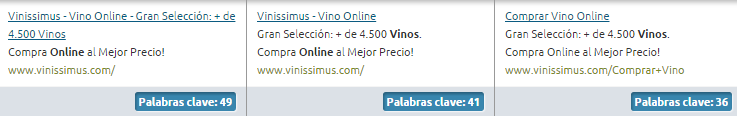 Fuente: SemRushLavinia.esLa empresa recibe mensualmente un total de 21.159 visitas, que proceden un 95.10% de España, y el 4.90% restante se ve repartido entre diferentes países como: México (0.59%), Holanda (0.68%), Italia (0.76%), Argentina (0.42%) o Rumanía (0.42%). Del total de visitas que recibe, 666 proceden de tráfico comprado. En la tabla 2, se muestran las palabras clave compradas que mayor tráfico generan.Tabla 3: Keyword Lavinia.esFuente: Elaboración propia adaptada de SemRushEn cuanto a su posicionamiento orgánico, las palabras claves orgánicas de la empresa llevan situadas en las primeras cinco posiciones del buscador desde diciembre del año 2014 hasta noviembre del año 2015, por lo que, el posicionamiento orgánico de la empresa es bueno. En cuanto a las palabras clave por las que la tienda online recibe visitas se tratan principalmente de su marca “Lavinia”, más genéricas “tienda vinos online” o “vino online” y ciertas marcas de vino como “Vega Sicilia” Vinoseleccion.comEl tráfico en la red que la empresa genera asciende a 20.583 visitas mensuales, de las cuales casi en su totalidad proceden del territorio español (97.40%). seguidas de los siguientes países: Argentina (0.49%), México (0.28%), Holanda (0.21%), o Italia (0.17%), entre otros. Parte de dichas visitas proceden de búsquedas orgánicas, y la otra parte de visitas procedentes de búsquedas pagadas. En referencia a las búsquedas orgánicas, la tabla 3, muestra las palabras clave por las cuales se reciben las visitas (a día 19/11/2015):Tabla 4: Keyword Vinoseleccion.comFuente: Elaboración propia adaptada de SemRushAnalizando el posicionamiento pagado, la empresa recibe 1.768 visitas de las palabras clave que tiene compradas (321 palabras). Dichas palabras clave pertenecen a grupos de palabras relacionadas con el mundo de los vinos muy genéricos como: “comprar vino online, “club del vino” o “vinos online”. O, más específicas relacionadas con su negocio “vino selección”, denominaciones de origen “vinos Ribera del Duero”, “vinos de Castilla y León”.Bodeboca.comEl tráfico mensual de bodeboca.com asciende a 12.148 visitas, casi la mayoría de ellas proceden de España (97.37%), y el resto de Argentina (0.30%), México (0.40%) o Alemania (0,10%), entre otros. De dichas visitas, 1.118 proceden de tráfico que la empresa dispone comprado, un total de 433 palabras clave, las cuales a día 19/11/2015, provocan mayor tráfico: “vinos” (22.62%), “pago de carraovejas” (22.62%), “bodegas Emilio Moro” (4.11%) o “vinos Ribera del Duero” (2.77%). A continuación, se añaden algunos anuncios que la empresa dispone en Google: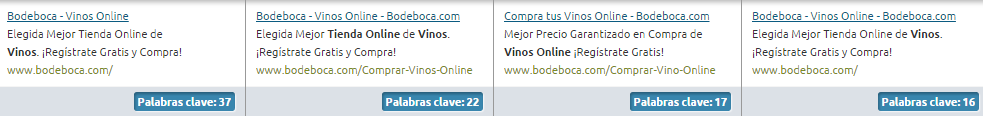 Fuente: SemRushEn relación al posicionamiento orgánico de la tienda online, se puede concluir que este es bueno, ya que, desde diciembre del año 2014 hasta noviembre del año 2015, la posición de sus palabras claves orgánicas se han encontrado entre las cinco primeras del buscador Google, incrementando de año a año. Las palabras clave por las cuales la empresa recibe visitas a su tienda online son, entre otras: “id”, “vino”, “pago de carraovejas”, “Vega Sicilia”, “Emilio Moro”, “vinos online”, o “bodegas Emilio Moro”.Decantalo.comDecantalo.com, entre los competidores analizados, es el que menor tráfico en la red genera, 6.904 visitas mensuales. De dichas visitas un 92.44% proceden de España, un 3.34% de Francia, un 2.01% de Alemania, y el resto se lo reparten países como Reino Unido, Rumanía y Holanda. En cuanto al posicionamiento orgánico, las palabras clave por las cuales los usuarios acceden a la tienda online se reparten el tráfico de forma proporcional, algunas de estas palabras son: “comprar vino” (4.36%), “vino blanco” (5.09%), “comprar vino online” (3.48%), “chardonnay” (2.71%) o “albariño” (2.40%).Parte del tráfico que genera en la red se debe al tráfico que compra, 518. Decantalo.com tiene 467 palabras clave compradas, y a continuación se añade una tabla donde podemos observar alguna de las que más tráfico generan:Tabla 5: Keyword Decantalo.comFuente: Elaboración propia adaptada de SemRush.Como conclusión, podemos argumentar que al comenzar de cero en el comercio electrónico la empresa Vinos S.A. parte de una posición de desventaja, por ello, es imprescindible desarrollar una estrategia que potencie su presencia online. Estrategia que permita ir adquiriendo un buen posicionamiento a través de campañas online, un plan de marketing y una comunicación bien diseñada, logrando una tienda online que transmita la imagen de la empresa Vinos S.A. de manera correcta.Benchmarking: mejores prácticas detectadas A continuación se analizan las prácticas utilizadas por cada uno de los competidores mencionados anteriormente con el fin de conocer las prácticas más utilizadas en el sector y que sirvan de guía para definir y desarrollar la estrategia online para Vinos S.A.Vinissimus.comTienda online creada en el año 2005 con el propósito de especializarse en la venta de vino español para el público europeo. Actualmente, se posiciona como una empresa líder en el sector con más de 50.000 clientes en toda Europa. La tienda online dispone de diversas páginas webs en los siguientes países: España, Reino Unido, Francia, Italia y Alemania. Su catálogo está compuesto por más de 4.500 referencias procedentes de diferentes bodegas, que van desde las más grandes hasta las más pequeñas, de destilados y vinos de procedencias diferentes (Alemania, Italia, Francia, Australia etc.). Una de las estrategias que diferencia a esta tienda online de sus competidores es la posibilidad de comprar vinos “ a la avanzada”, servicio disponible entre julio y octubre donde los usuarios pueden hacerse con vinos que todavía no están en el mercado asegurándose no sólo su disponibilidad sino también un precio inferior al de mercado. Dentro de los servicios que proporcionan valor añadido al cliente, destacan el “club del vino”, donde el consumidor puede recibir una selección mensual de vinos escogidos por un equipo de asesores pertenecientes a Vinissimus. Para atraer al usuario proponen inscripción gratuita, descuentos de entre el  12% y el 14% y regalos de bienvenida. Además ofrece los siguientes servicios adicionales: Posibilidad de adquirir vinos que no se encuentran en catálogo poniéndose en contacto con vinissimus.Páginas de recomendaciones, sugerencias y selecciones mensuales.Guía de cómo y qué vino comprar, para facilitar la compra del consumidor y hacerle una experiencia más agradable en la página web. Posibilidad de seleccionar vinos con “puntuaciones Parker” (vinos valorados por Robert Parker, prescriptor en el mundo del vino).Página web con división en categorías por vinos: vino blanco, vino tinto, rosado y otros, cava y champagne e ideas para regalar. Lavinia.esLavinia.es, busca un punto de equilibrio entre el mundo offline y online. Esta empresa tiene una gran experiencia en el sector del vino en el que está presente desde el año 1999. Surge con la idea de revolucionar el concepto tradicional de consumo de vino, enfocándose en promover el tratamiento del vino desde una perspectiva cultural.En el mundo offline, la empresa opera en 4 países diferentes con 9 tiendas físicas: 4 en España, 2 en Francia, 2 en Ucrania y 1 en Suiza. Además, la empresa apuesta también por la gastronomía con la apertura de restaurantes que combinan el mundo del vino con la restauración. Una de las ofertas más destacables es la posibilidad de realizar programas de formación en las diferentes tiendas de la empresa, programas que incluyen  conferencias, catas, degustaciones o ferias vitivinícolas. Es en el año 2001cuando inicia su andadura en el mundo online, renovando en 2013 su plataforma donde ofrecen vinos, destilados y accesorios relacionados con el mundo del vino. En su página web destacan diferentes secciones y servicios como:Formatos Magnum de VinoEstuches Regalo e ideas para regalarCatas y eventosRecomendaciones y SugerenciasSelecciones de SumillersPuntuaciones ParkerTop VentasNovedadesCategorías subdivididas por denominaciones de origen, vinos internacionales, champagne, destilados y accesorios.Uno de los servicios adicionales más importantes es el “Club del Vino Lavinia”, comunidad de amantes del vino por el cual el usuario puede hacerse socio por 20 euros anuales. Cuando un usuario se hace “socio” del club del vino Lavinia recibe múltiples ventajas como: Acumulación de puntos canjeables en las compras LaviniaDía del socio con descuentos de hasta el 20%Tarjeta del club Lavinia ( forma de hacer tangible un servicio) que se convierte en una tarjeta de degustación (5 euros de descuento)Recepción de información acerca del mundo del vino y todas las noticias relacionadas con él. Venta privada (descuentos)Agenda de eventosGastos de envío gratis a partir de 200 euros.Además, la empresa ofrece la posibilidad de realizar pedidos para empresas, es decir, realizar los regalos de empresa con Lavinia con un asesoramiento personalizado y adaptado. Ofrece también la posibilidad de utilizar cierto material gráfico como uso publicitario a través de su “sala de prensa”. Y por último, presentan la posibilidad de acceder a trabajar con ellos exponiendo las diferentes ofertas de empleo disponibles en la página web.Vinoseleccion.comVinoseleccion.com nace como el primer club de vinos español, donde el usuario puede seleccionar su elección al mejor precio, zona, bodega y tipo de vino. En la actualidad, vinoseleccion.com cuenta con más de 100.000 socios que disfrutan de las ventajas de pertenecer al primer club de vinos español.Entre las ventajas de pertenecer a vinoseleccion se encuentran:Programas: cursos de cata, visitas a bodegas, regiones vinícolas, cenas con bodegueros, recepción de información acerca del mundo del vino en propio domicilio.Catálogo de vinos: procedentes de regiones conocidas o novedades del mercado, etc.Especiales: vinos de limitada producción, con la posibilidad de realizar reserva previa antes de que estos vinos salgan al mercado. Precios bajos: compra directa a las bodegas permite conseguir precios muy bajos.En su página web disponen de 4 grandes secciones que se subdividen en diferentes categorías.Tienda : en esta sección el usuario se encuentra con las diferentes ofertas disponibles del catálogo de vinos, selección de los vinos más valorados, productos gastronómicos gourmet que encajan con los diferentes vinos ofertados, accesorios como sacacorchos, tapones decantadores etc. , ofertas de enoturismo (catas, viajes, degustaciones, cenas etc.), y las ofertas más destacables.Selecciones: se divide en selecciones mensuales, privadas, obras maestras y vinos del mundo.Saber de vinos: información acerca del club del vino, historia del vino etc.Iberia: vinoseleccion se presenta como proveedor exclusivo de vino para la clase business de la aerolínea española Iberia, y así lo presenta en su página web. Por lo que ofrece al usuario la posibilidad de disfrutar de los vinos ofertados por Iberia.Además, para incentivar la primera compra, vinoseleccion ofrece con el primer pedido un regalo de bienvenida (sacacorchos), y la guía del socio que le ayuda le en el proceso de compra. Bodeboca.comBodeboca se presenta como un club de vino presente en España, Francia y Alemania con páginas web adaptadas a cada país. Para poder realizar la compra, el usuario debe hacerse socio de forma gratuita. Una de las estrategias de atracción de nuevos clientes de este club de vinos es el denominado “apadrinamiento”, por el cual los socios antiguos recomiendan y llevan nuevos socios a cambio de 10€ que cada uno de ellos podrá gastar en bodeboca. El funcionamiento de venta se denomina “venta privada” y consiste en ofrecer una serie de vinos de forma limitada, es decir, por un período de duración determinada o hasta fin de existencias, de esta manera, pueden fijar precios inferiores al precio de mercado. El club de vino ofrece una selección de vinos procedentes de las bodegas y viñedos más exclusivos del mundo, tras haber pasado por un comité de cata. También ofrece aceites, destilados, licores, complementos para el vino y algunos productos de alimentación gourmet como el queso. De las categorías que presentan en su página web destacan cuatro:Ventas privadas: ofertas de vinos disponibles en el momento.Colección permanente: oferta de vinos que siempre están disponibles, información acerca de las bodegas, complementos y las propuestas disponibles de enoturísmo (ejemplo: visita y comida a bodega de La Rioja, amanecer en un globo etc.)Club Vignerons: posibilidad de asociarse al “Club Vignerons” donde el usuario puede participar en la selección de vinos y a través del cual se descubren nuevos viticultores.Regalar: propuestas de ideas para hacer regalos a amigos, familiares o conocidos entre las ofertas que tiene Bodeboca. Esta es una técnica de atracción de nuevos clientes y una buena forma de darse a conocer. Además, destacan entre las secciones de la página web selecciones realizadas por bodeboca que facilitan la compra al usuario como: top ventas (vinos más vendidos), favoritos (preferencias de los usuarios) o ventas privadas. También, disponen de un apartado donde se explica de manera minuciosa el proceso de compra a seguir en la plataforma, lo que facilita y mejora la usabilidad de la página web. Como servicios adicionales ofrecen el “servicio Premium” donde el usuario recibe ciertas ventajas como: portes gratis, ventas secretas y asesoramiento personalizado de un sumiller. La plataforma es accesible a través de dispositivos móviles para lo cual han creado un App para dispositivos Android e IOS con descarga gratuita. Decantalo.comDecantalo.com es una tienda online dedicada a la venta online de vino español con sede en Barcelona. Nace de la alianza de dos grupos de profesionales: enólogos y desarrolladores de proyectos digitales. En la actualidad, ha logrado consolidarse en el mercado europeo con más de 30.000 clientes en su cartera. Su oferta y su página web destacan por la facilidad que ofrecen al usuario a la hora de encontrar lo que busca, ya que todo está bien categorizado y se ve de forma precisa y clara. Entre los servicios que ofrece están: Vino: (denominaciones de origen, tipos de vino, puntuaciones, envejecimiento, elaboración y especiales). Ofreciendo diferentes tipos de vino subcategorizados por secciones como: vino ecológico, biodinámico, vino kosher o vino convencional. Oferta que le ofrece una gran diferenciación frente a sus competidores. Espumosos : cava y champagne SeleccionesIdeas para regalarRecomendacionesInformación acerca del mundo del vino: información acerca de las bodegas, variedades de la uva o un glosario con términos más utilizados en el mundo del vino.Decantalo.com destaca por ofrecer una información extensa al consumidor, lo que facilita el proceso de compra y da mayor confianza al proceso de compra, además hay que mencionar que dispone de un almacén físico, lo que incrementa la confianza del cliente.Análisis interno Análisis DAFO de Vinos S.A.Tabla 6: Análisis DAFO de Vinos S.A.Fuente: Elaboración PropiaÁmbito geográfico de actuación para Vinos S.A.El ámbito de actuación online, en un principio se plantea únicamente a nivel nacional, incluyendo todo el conjunto del territorio español. Hay que tener en cuenta, que a pesar de que la empresa Vinos S.A. tiene una pequeña experiencia en el comercio online, ésta no ha sido exitosa y por ello se entiende que al plantear una nueva estrategia online comienza de cero ante el comercio electrónico, por lo que no es posible predecir el volumen de ventas y tráfico en la web que generará la empresa. Por lo que, deberá realizar múltiples esfuerzos para darse a conocer y posicionarse online. Vinos S.A., desarrolla su página web tanto en castellano como en inglés, ya que considera el mercado europeo lo suficientemente interesante como para, en el futuro, desarrollar un proceso de internacionalización. Análisis y segmentación de clientes de Vinos S.A. En cuanto al público objetivo al que va a dirigirse la tienda online de Vinos S.A., se ha optado por recabar información mediante la propia experiencia de la empresa en el sector. Teniendo en cuenta la información recabada se llega a la conclusión de que la tienda online se dirigirá a clientes finales, es decir, la estrategia online a plantear se enfoca en un B2C, con un cliente tipo que responda a las siguientes características: adultos y/o jóvenes, en su mayoría hombres que dispongan de un poder adquisitivo medio-alto y que su nivel de conocimiento en cuanto al vino no sea de profesional. El perfil del cliente se establece en base a que el consumidor español más joven valora de forma prioritaria la denominación de origen, y la idoneidad del vino con la comida a la que acompaña, y no tanto la importancia de la etiqueta o la marca. Mientras que los consumidores más adultos, valoran la etiqueta o marca, el haberlo probado anteriormente, es decir, el conocimiento previo, y el vino más idóneo con la comida a la que acompaña. Por lo tanto, el público objetivo para Vinos S.A., es, en su mayoría, hombres de entre 30-50 años que estén acostumbrados a las tecnologías y a la compra por Internet, con un poder adquisitivo medio-alto y que tengan conocimientos de vino. Estrategia de producto y presentación de la ficha de producto de Vinos S.A. La estrategia de producto online continúa con la estrategia actual que la empresa lleva a cabo a nivel offline. Se realizará la adaptación necesaria para el ámbito online así como para el nuevo modelo de negocio dirigido al cliente final y sus características. Se decide la comercialización online, de dos de sus tres líneas de producto: el vino y el aceite. Si bien, se dará mayor peso a la comercialización de vinos, de manera que el aceite jugará un papel secundario. Línea de productos principal: vinos. Destacando su denominación de origen, el tipo del vino, la elaboración y las bodegas a las que pertenecen.Línea de productos secundaria: aceites. Comercializados de forma individual como un producto complementario en la tienda online.Vinos S.A., decide excluir las conservas de su tienda online con el objetivo de transmitir al comprador online la imagen de una empresa que cuenta con una “colección” exquisita que destaca por su relación calidad-precio y que se dedica, principalmente, al mundo del vino. Uno de los aspectos clave dentro del comercio electrónico, es la ficha de producto, es decir, la forma de presentación del producto donde se detalla toda la información referente al mismo. Dependiendo del diseño de la ficha de producto, el usuario presenta una mayor o menor propensión a la compra. Por lo que, a la hora de elaborar dicha la ficha, se valorarán los siguientes aspectos: Imágenes del producto: teniendo en cuenta que el usuario no tiene la posibilidad de ver e incluso tocar el producto de forma física, la imagen del producto debe ser lo más real posible. Por eso, es importante incluir imágenes de buena calidad, con posibilidad de hacer zoom para que el cliente pueda apreciar todos los detalles, y que sea vista desde diferentes perspectivas. Destacar el precio del producto y sus ofertas: es importante que el precio se visualice de forma clara, ya que, en múltiples ocasiones la razón de compra es el precio del producto. Además, destacar las ofertas que Vinos S.A. ofrece para conseguir la compra por parte del consumidor.Disponibilidad de stock: debe aparecer de forma visible el stock del que dispone Vinos S.A. en cuanto al producto específico, ya que, generará confianza en el usuario y puede llegar a ser un factor definitivo en el proceso de compra. Comunicar los beneficios y características del producto: establecer la descripción y las características del producto de manera clara despejando así las posibles dudas que recaigan en el cliente. Vinos S.A. incluirá entre otras aspectos la descripción de la añada, formato de la botella (75 cl, 1l), tipo de uva, bodega, denominación de origen, maduración, temperatura de servicio y tipo al que pertenece el vino (rosado, blanco…)Valoraciones y opiniones: ofrecer la posibilidad de que el cliente pueda valorar y opinar acerca del producto. Esto transmitirá transparencia y confianza para otros potenciales clientes.Productos complementarios: se mostraran sugerencias de compra que faciliten al cliente la búsqueda del producto deseado y a su vez de manera indirecta puede aumentar el volumen de pedido.Plugins sociales: Se añadirá la posibilidad de compartir el producto mediante redes sociales como Facebook, Twitter, Google + o Pinterest, para que el producto se vuelva viral y pueda ser compartido por diferentes usuarios que posibiliten otras compras. Imagen 1. Ejemplo de ficha de producto de la futura web de la empresa.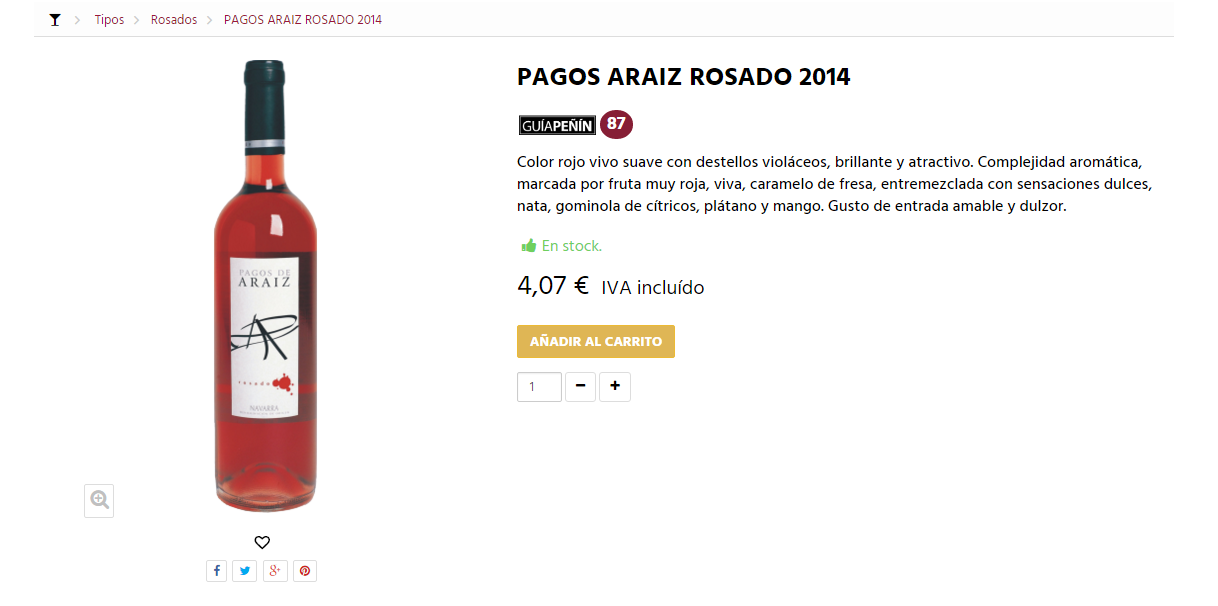 Fuente: Vinos S.A.Estrategia de precio de Vinos S.A.En cuanto a la estrategia de precios, tras realizar el análisis y comparación con el resto de sus competidores (ver Anexo 1: “Análisis y comparativa competidores nacionales”), se decide que Vinos S.A. incremente el precio de los vinos ofertados con etiqueta en un 5%, de manera que haya pocas posibilidades de entrar en conflicto con su cadena de distribución. Es importante realizar una estrategia acertada en cuanto a selección de bodegas que estén de moda en el sector y donde la competencia todavía no está posicionada en cuanto a compra de tráfico, para poder conseguir el tráfico de forma relativamente barata. Por otro lado, Vinos S.A., debe tener en cuenta que en la mayoría de los vinos ofertados tendrá que competir en precio con sus competidores online, que por lo general tienen pecios muy competitivos. Por ello, Vinos S.A. establece dos líneas de estrategia que le permitan darse a conocer online. Dichas estrategias consistirán en: Incorporar al catálogo ciertos vinos sin etiqueta o menos conocidos que puedan ofertarse a precios muy competitivos.Establecer “packs”, donde se incluirán diferentes vinos seleccionados de forma exhaustiva, donde el cliente podrá apreciar la diferencia de precio si decide realizar la compra de alguno de ellos.Gestión de la tienda online de Vinos S.A.La empresa no dispone de un departamento específico de Marketing ni de Informática para llevar a cabo la gestión de la tienda online ni el análisis de su posicionamiento en Internet, por lo que se decide que sea el responsable del departamento de Administración quien tenga el cometido de gestionar la tienda online, subiendo y gestionando los productos, manteniendo los precios etc. Y por otra parte, subcontratar a una persona externa que se ocupe del mantenimiento evolutivo de la tienda de comercio electrónico, los aspectos de comunicación y la compra tráfico entre otros. Análisis económico. Costes fijos y variablesLa estructura de costes online, sería similar a la estructura actual offline. A grandes rasgos, los costes se podrían repartir de la siguiente manera:Costes variables: costes de abastecimiento de la materia prima, dependiendo del producto que suponen aproximadamente 80%.Costes fijos de venta: publicidad, mantenimiento página web, posicionamiento SEO y SEM. Costes fijos de estructura: se cargará el 1% de las ventas a partir del 2º año.Tabla 7: Costes fijos y Variables.Fuente: Estimación realizada por Hispavista S.L.Previsión de ingresosEn base al análisis de mercado realizado y, principalmente, a la experiencia que Vinos SA., acumula tras su larga actividad en este mercado, se estima que esta nueva actividad tiene un potencial de cifra de negocio en el horizonte de 3 años, de aproximadamente 372.000 euros. Tabla 8: Previsión de ingresos.Fuente: Estimación realizada por Hispavista S.L.Inversión requeridaLa principal inversión requerida para el lanzamiento de la tienda online es la plataforma web. Esto sería principalmente la arquitectura y la implantación del sistema y puesta en marcha de integraciones con operador logístico, facturación y módulo de TPV (Terminal Punto de Venta) Virtual. A su vez, a partir del segundo-tercer año, habría que contratar a una persona para realizar el mantenimiento de la página (productos, precios, promociones), que también se encargaría de seguimiento de pedidos, facturas. Por tanto, los sueldos se consideran como inversión, sino como gasto corriente. El resto de inversiones es residual, apuntando quizás otra partida para la integración con el sistema de información de 3.000€, que incluiría integración con el stock y demás funcionalidades del ERP EDARI.Tabla 9: Inversión Requerida.Fuente: Estimación realizada por Hispavista S.L.Cuenta de resultados, rentabilidad y retorno de la inversiónLa previsión es la recuperación de la inversión para el cuarto año, ya que, desde el primer año se esperan resultados positivos. Tabla 10: Cuenta de resultados.Fuente: Estimación realizada por Hispavista S.L.Por tanto, creemos que después de un periodo de consolidación de 5 años el retorno sobre la inversión (ROI), sería de un 7% anual. Plan de Comunicación y elaboración del Plan de MarketingImagen corporativa actual, misión, visión y valores.Vinos S.A., es una empresa pequeña y familiar por lo que su imagen corporativa está relacionada con la cercanía y el buen trato al cliente, en sus valores se reflejan el compromiso con la clientela, el ofrecer productos de calidad bien seleccionados adaptados a los gustos de sus consumidores y la profesionalidad entregando los pedidos en un plazo de entrega que destaca por su rapidez.Por otro lado, la misión de la empresa se basa en ser una empresa líder en distribución de vinos, reconocida por la calidad de sus productos, la innovación y la profesionalidad, satisfaciendo las necesidades de los clientes y superando sus expectativas.En cuanto a la visión, está enfocada en ampliar su cartera de mercado adaptándose a las nuevas tecnologías, abriéndose así a nuevas oportunidades de mercado Teniendo en cuenta estos aspectos, se decide que el diseño corporativo de la empresa en Internet debe ir ligado a una imagen de excelencia, calidad y profesionalidad, transmitiendo al usuario todos estos valores. La imagen online va a basarse en transmitir que Vinos S.A. es una empresa innovadora que destaca por la selección exhaustiva de vinos de alta calidad a un buen precio.Branding corporativo e identidad visual de la marca en InternetBranding CorporativoLa construcción de una marca en Internet consiste en transmitir la identidad de la empresa offline al mundo online y lograr que está sea reconocida por los usuarios. Es importante destacar la elección del dominio a la hora de lanzar la tienda al mundo online. El nombre seleccionado refleja de forma clara la actividad a la que se dedica la empresa y transmite compromiso y personalización en las necesidades de cada consumidor. Se puede traducir en algo así como: “este es el lugar donde comprar tu vino”.La principal vía de transmisión de la identidad de la empresa es la web corporativa, por lo que esta debe mostrar de forma clara los valores tangibles de la empresa (productos y servicios) y hacer hincapié en la muestra de los valores intangibles (historia de la marca, tradición, identidad corporativa etc.).El punto de partida es crear un sitio web moderno, accesible y adaptado a cualquier tipo de dispositivo tomando como base la comodidad y simplicidad a la hora de acceder a los productos y a las secciones ofrecidas en el site. Una vez este creado el nuevo sitio web y teniendo en cuenta que este se va a dirigir a un segmento más concreto (cliente final) que el actual (hosteleros de la zona y vinotecas), es necesario intensificar otras líneas de comunicación, adaptadas al nuevo público objetivo. De esta manera y utilizando diferentes herramientas de marketing online se irá creando una imagen corporativa online para que los usuarios empiecen a conocer y prescribir la marca. La importancia de crear marca en el mundo online es evidente, la empresa debe ir creando marca para que los consumidores perciban la imagen de la empresa de forma correcta y puedan compartirla. Identidad VisualComo ya se ha mencionado en la sección anterior (branding corporativo) es la página web el primer y el principal contacto que los usuarios tienen con la empresa, por lo que esta debe mantenerse fiel a la imagen corporativa de Vinos S.A. Se va a crear un sitio web que transmita la imagen de Vinos S.A., para ello se debe realizar un estudio en profundidad de:Imágenes: a través de las imágenes el consumidor debe percibir la imagen de Vinos S.A., por lo que, deben ser de calidad, tienen que estar adaptadas a todos los dispositivos desde los que pueda acceder el usuario (móvil, Tablet o PC) y se deben poder apreciar todos los detalles con gran definición.Además, el estilo de diseño de las imágenes debe evitar cualquier elemento que pueda distraer al usuario, como los fondos o los objetos, transmitiendo así una imagen de profesionalidad y centrando su atención en el producto.Elementos audiovisuales: deben tener el mayor soporte posible.Análisis de AccesibilidadVinos S.A. debe disponer de un sitio web accesible, habilitando el acceso a cualquier persona independientemente del nivel de conocimiento que esta disponga de las nuevas tecnologías o incluso de la experiencia que pueda tener. Para tener una sitio web accesible, es necesario, seguir ciertas pautas que se pueden ver en el “Anexo 1: Análisis de Accesibilidad y Usabilidad para una tienda online: Pautas Generales”.Análisis de Usabilidad El sitio web de Vinos S.A. debe ser “usable”, de esta manera, facilitará la experiencia del usuario lo máximo posible y optimizará así su sitio web con el fin de alcanzar sus propósitos. Vinos S.A. debe tener en cuenta que un sitio web usable es más atractivo para el usuario, y hace que se mantenga más tiempo en la tienda online. Para más información y ver las recomendaciones establecidas acudir al “Anexo 1: Análisis de Accesibilidad y Usabilidad para una tienda online: Pautas Generales”.Análisis de la competencia: planes de comunicación y marketing en InternetPara realizar un análisis de los planes de comunicación que la competencia de Vinos S.A. lleva a cabo, se ha realizado un estudio de las herramientas de comunicación que estos utilizan, la cual se refleja en la tabla 11. Como se puede observar en dicha tabla, los competidores de Vinos S.A., tienen una presencia en Internet muy trabajada, y actúan de manera activa utilizando diferentes herramientas de comunicación. Todos sus competidores disponen de perfiles en las redes sociales más generalistas (Facebook, Twitter, LinkedIn e Instagram), lo que les permite llegar a un público masivo de manera directa. En ellas, los competidores se dedican principalmente a realizar acciones que vinculen al usuario con la empresa, haciéndole a este último participe en ellas, con intención de que comparta el contenido publicado. Algunas de las acciones que llevan a cabo son:Publicación de noticias relacionadas con el sector.Publicación de contenidos que se relacionan con su blog (entrevistas, artículos subidos)Plantean preguntas en sus publicaciones para que el consumidor responda y así hacerlo participe.Promocionan las novedades de su tienda online, incitando a la compra.Publicación de sorteos o concursos.Publicación de fotos o videos.Actualizaciones constantes.Eventos vitivinícolas.Tabla 11: Análisis de los planes de comunicación.Fuente: Elaboración propiaEs por ello, que aunque estar presente en las redes sociales no vaya a suponer un elemento de diferenciación, Vinos S.A. debe utilizar esta herramienta de comunicación para no quedarse atrás y poder así conectarse con los clientes.Además, de utilizar las redes sociales como herramienta de comunicación muchos de sus competidores, disponen de un blog, donde publican noticias frecuentemente y hacen participe al consumidor estableciendo la posibilidad de que participe. Entre estos blog destaca el de Bodeboca, esta empresa ha dado al blog una imagen de revista, y en él da la posibilidad de acceder a la tienda online,  navegar en diferentes noticias de actualidad, que el consumidor pueda divertirse en la sección de curiosidades, da a conocer la empresa, y dispone de una sesión visual donde publica imágenes que llaman la atención del consumidor.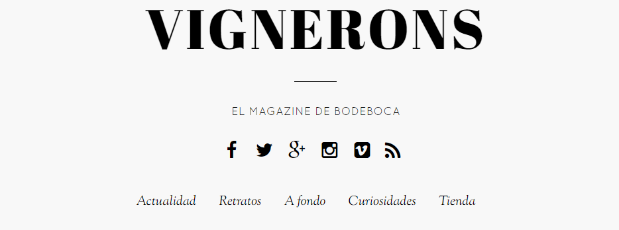 Fuente: Blog de BodebocaEn la actualidad, el mundo del vino y su consumo está generando una especie de cultura a su alrededor, donde los consumidores cada vez se especializan más, lo que hace, que tengan la necesidad de buscar nuevas fuentes de conocimientos, y para ello contar con un blog bien planteado puede ser la clave.Otra de las herramientas de comunicación más extendidas es el mailing. El email marketing proporciona múltiples ventajas a la empresa, es muy económico y permite interactuar con el cliente de forma directa y personalizada. La mayoría de sus competidores llevan acciones de email marketing, donde predomina la utilización de un boletín de noticias (newsletter). Si el usuario está suscrito recibe periódicamente información de las novedades de la empresa, promociones o productos destacados. Por eso, es importante, una vez se haya creado una cartera de clientes más o menos accesible llevar acciones de este tipo.Por otro lado, tres de los competidores de Vinos S.A., que están presentes en la red, llevan a cabo acciones de fidelización de clientes, con el mantenimiento de un club de vinos, a través del cual mantienen al corriente a sus clientes actuales y les proporcionan ventajas adicionales. De esta manera, consiguen clientes fieles a la marca que siguen a la empresa en su trayectoria. Por último, una de las herramientas más utilizadas es el tráfico pagado, los competidores de Vinos S.A., realizan posicionamiento pagado, con el objetivo de mejorar su posicionamiento en la red y así captar mayor tráfico.Una vez analizadas las herramientas de comunicación más utilizadas por sus competidores, se van a plantear aquellas que sean más apropiadas y que permitan a Vinos S.A. crear marca a través de su tienda online, consolidar su imagen y posicionarse de manera diferenciada ante sus competidores. Selección de herramientas de comunicación on-line para Vinos S.A.Es necesario que Vinos S.A. intensifique su presencia en la red utilizando diferentes herramientas de comunicación. La selección de las mismas a de ir acorde con el público objetivo al que Vinos S.A. dirige su mensaje, es decir, un público adulto, especializado en cierta manera en el sector vitivinícola y que tiene ganas de seguir nutriéndose de conocimientos en este aspecto.Herramientas de comunicaciónRedes SocialesVinos S.A. va a crear perfiles en las principales redes sociales y que son las más utilizadas por los usuarios bodegueros y seguidores del mercado vitivinícola, con el objetivo de crear una presencia en la red y que estos usuarios identifiquen la marca de la empresa, como su tienda especializada en vinos de referencia.Las redes sociales donde la empresa va a crear un perfil son, por un lado, las redes sociales más generalistas, es decir, redes sociales que abarcan un público masivo interesado en ciertos temas o intereses en concretos. Estos perfiles estarán dirigidos a todos los usuarios que tengan como interés principal el sector vitivinícola, y todo lo que este sector abarca. Por otro lado, redes sociales especializadas en el mundo del vino, donde tendrá más posibilidad de enfocarse a un público más especializado y conocedor del sector.Redes Sociales GeneralistasFacebookEs la red social de referencia en el mundo online, millones de usuarios la utilizan diariamente de manera personal o profesional. Con la creación de un perfil en Facebook se va a conseguir llegar a millones de usuario en un corto periodo de tiempo.Se va crear un perfil de negocio en Facebook, y se va actualizar de forma periódica, unas 4 o 5 actualizaciones por semana inicialmente. Las acciones a llevar a cabo a través de las actualizaciones pueden contener enlaces con las últimas entradas del blog, promociones, información sobre eventos (catas de vino, viajes de enoturísmo), recomendaciones de diversos sumiller, maneras de consumir el vino y como acompañarlo, noticias relacionadas con el vino, fotografías o videos, guías de compra y de consumo etc. Además, es importante que se trabaje la imagen de la empresa a través de esta red social. La gestión de la misma debe adaptarse a los consumidores y debe contener contenido fiable, real y de calidad.TwitterTwitter es una red social microblogging a tiempo real que permite al usuario conectarse con usuarios que considere de su interés. El funcionamiento consiste en actualizaciones de pequeños mensajes de texto, donde existe una limitación de caracteres. Vinos S.A. va a crear un perfil en esta red social lo que le va permitir entablar conversaciones con clientes potenciales, asociaciones, referentes en el mundo del vino, potenciando así su cercanía con el cliente. Además, publicará enlaces a su página web o su blog o promocionará productos puntuales. También, seguirá a prescriptores de marca (@BodegasGallegas, @diariodelvino, @vinosparatodos o @antociano) que le ayuden a relacionar la marca con el mundo del vino, siempre teniendo en cuenta que debe llevar a cabo todo este tipo de acciones con la máxima profesionalidad posible y generando contenido de calidad, nunca dañando su imagen. Las actualizaciones en esta red social serán diarias, incluyendo un post al día que tratará en la mayoría de los casos en iniciar una conversación con clientes potenciales.InstagramEn la actualidad, Instagram ha conseguido equipararse a las redes sociales más populares, es por ello, que resulta conveniente la creación de un perfil en esta red social.Vinos S.A., tiene la oportunidad de transmitir la imagen de la empresa a través de imágenes y videos (no más de 15 segundos) que llamen la atención del usuario. Es una ventaja, ya que, el usuario se fija de manera directa en la imagen y no dispone de ningún elemento de distracción.Se van a realizar actualizaciones y publicaciones diarias, donde se colgarán fotos y videos de los productos de Vinos S.A., forma de elaboración del vino, imágenes de las instalaciones, videos dando consejos de consumo etc., siempre haciendo participe al consumidor y convirtiendo el contenido en viralGoogle +El funcionamiento de la red social Google + es similar al de Facebook, por lo que, no se volverán a repetir las acciones a llevar a cabo.YoutubeEl objetivo de la creación de un canal de YouTube es la posibilidad de interactuar con el consumidor a través de videos que tienen cierta duración determinada, estos clientes serán los que mayor interés tengan en la marca. Para ello, se publicarán videos relacionados con: revisiones de diferentes vinos con sus notas de cata, consejos para una mejor conservación del vino, consejos de consumo de vino, elaboración del vino, curiosidades del mundo del vino etc.Además, se animará a los usuarios a que publiquen contenido gráfico. La media de actualización será de un video cada 15 días o 30 días aproximadamente.Redes sociales específicasLa presencia en redes sociales específicas, se refiere a estar presente en redes sociales que estén estrechamente relacionadas con el mundo del vino y que son regentadas por usuarios que están directamente relacionados con este producto. En ellas, los usuarios pueden dar su opinión acerca de diferentes vinos y demás aspectos relacionados con el sector vitivinícola. Es en estas redes sociales donde se encuentran usuarios realmente especializados como para que resulten prescriptores de marca, ya que, otros usuarios tendrán muy en cuenta sus críticas. Para Vinos S.A., conseguir este tipo de usuarios influyentes y conseguir que realicen buenas críticas, le darían a conocer y ayudaría a incrementar el volumen de ventas.Algunas de las redes sociales específicas son competidores directos de Vinos S.A. como decántalo, vinissimus o bodeboca. Sin embargo, si Vinos S.A. consigue estar en estas plataformas puede conseguir que dejen de ser sus competidores. Es por eso, que se intentará estar en alguna de las siguientes redes sociales específicas: vinissimus, bodeboca, wineissocial, lugardelvino o wineclan. Además, a nivel internacional también se encuentran: nakedwines o snooth.Aplicaciones propias para los aficionados al vinoLa presencia en estas aplicaciones para aficionados al vino persigue el objetivo de darse a conocer y mantener una imagen de marca. Algunas de estas son: Vinthink, Vinos y Añadas y Part It. VinthinkEs una red social para los aficionados al vino que cuenta con información sobre más de 55.000 referencias y 11.000 bodegas de España, Francia, Italia y EEUU. La aplicación permite buscar vinos y espumosos según tipo, variedad o zona, geolocalizar bodegas o eventos relacionados con esta bebida cerca de nuestra posición o hacer un historial de catas, entre otras funciones. Vinos y Añadas,Sirve de ayuda para escoger los mejores vinos, puesto que ofrece una valoracion de cada cosecha en funcion del año y la denominacion de origen. Part itEs una app que nos indica los vinos que mejor maridan con la comida que vayamos a degustar. Simplemente indicando la comida o sus principales ingredientes  bastara para obtener la recomendación del vino adecuado, las cuales son 20.000 posibles combinaciones.Acciones concretas en las redes socialesEstas acciones que se llevarán a cabo, pueden modificarse según el objetivo que se pretenda lograr con ellas, ya que, aunque los objetivos genéricos van relacionados con obtener rentabilidad, crear marca y generar ruido, pueden existir objetivos específicos como la promoción de un producto en concreto que se tenga que llevar a cabo con otra acción diferente. Publicación de las últimas noticas y tendencias del sector, con el objetivo de que el usuario comparta el contenido.Seguir a prescriptores del mundo del vino, realizar comentarios, o comenzar conversaciones.Lanzamiento de preguntas sobre un tema de actualidad.Publicación de sorteos o concursos, pidiendo la colaboración de los seguidores.Promoción de productos.Respuesta rápida a los posibles comentarios de forma personalizada y cercana.Publicación de videos o imágenes relacionados con la empresa o con el sector vitivinícola.Añadir guías de consumo del vino. ¿Con qué compartir el vino?, momentos para tomar vino etc.Recomendaciones de sumiller.Información acerca de las bodegas con las que se trabaja.Fomentar el consumo de vino de manera moderada.Mencionar a otros usuarios y participar en distintas conversaciones, difundiendo así los mensajes y dándose a conocer.En Twitter e Instagram incluir hashtags (muestran el tema sobre el que está hablando la publicación y el más actual), así se encontrarán prescriptores de estos temas.Publicación de eventos (cursos de vino, catas de vino, enoturísmo, etc.)Email marketingSe llevarán a cabo campañas de email marketing con el objetivo de fidelizar a los clientes y captar a clientes que no llegaron a realizar una compra. Estas campañas seguirán dos líneas diferenciadas:Boletín de noticiasCreación de un boletín de noticias, donde el usuario suscrito una vez añadido su email recibirá periódicamente información acerca de las novedades de la empresa, productos nuevos o vinos más destacados, ofertas personalizadas, promociones puntuales, sugerencias o posibilidad de participación en catas de vino.Email marketing puntualesLos usuarios registrados en la página web y tras realizar una lista propia, recibirán promociones puntuales en fechas marcadas como “el día del padre”, “el día de la madre”, “navidad”, “san Valentín” o “black Friday” entre otras, con información acerca de los productos en promoción. Se enfocaran las campañas a un público objetivo concreto, por ejemplo, vinos para los amantes del vino tinto o vino blanco, mandando emails en función del perfil estudiado de cada usuario.ForosLa participación de Vinos S.A. en foros de debate que sean punto de encuentro de usuarios interesados o especializados en el mundo del vino, proporcionará una imagen de cercanía a la empresa, y además, con opiniones de profesionales y buenas publicaciones, ayudarán a posicionar a Vinos S.A. como experta en la materia. Los foros son una herramienta del marketing online que permite mantener el sitio web activo y mejorar la notoriedad de la empresa. Es una herramienta que no tiene ningún coste adicional, ya que, lo único que se debe hacer para participar es registrarse para poder acceder al foro mediante un nombre de usuario y una contraseña.BlogVinos S.A., va a crear un blog donde realice entradas periódicas relacionadas con noticias de interés acerca del mundo del vino como curiosidades o tendencias, y donde permitirá la participación de los usuarios, donde estos podrán también publicar sus entradas. Haciendo así participe al consumidor y logrando clientes fieles.Club del vinoAunque en un primer momento no se va a utilizar esta herramienta de comunicación, una vez el volumen de clientes haya aumentado, se creará un “club del vino” que básicamente es una estrategia de fidelización de clientes.A través de una asociación gratuita al club del vino, el cliente asociado recibirá ventajas adicionales como recomendaciones personalizadas, descuentos, información de los vinos que se van a lanzar, ser primeros en conocer las novedades de la página web, participar en un programa de puntos (se acumularán puntos por cada compra realizada que se podrán canjear en compras posteriores) etc. De esta manera, Vinos S.A. conseguirá clientes fieles a su marca y probablemente prescriptores de la misma.Posicionamiento SEM (Search Engine Marketing)Con el objetivo de darse a conocer, así como ir creando imagen de empresa en internet y conseguir un incremento en las ventas, se va a hacer uso del posicionamiento pagado. El posicionamiento SEM (Search Engine Marketing) es una forma complementaria que ayuda a mejorar el posicionamiento de la empresa en la red, así como a aumentar su visibilidad en el motor de búsqueda de páginas de resultados (SERP), y que genera un coste.Vinos S.A., trabajará este posicionamiento mediante campañas en Google Adwords que le generarán un coste.  De esta manera, conseguirá posicionarse en el buscador de Google y darse a conocer, captando tráfico a cambio de pagar cierta cantidad. Las campañas que se van a llevar a cabo en Google Adwords son campaña en red de búsqueda y campañas en Google Shopping.Campañas en Red BúsquedaAparecen en la red de búsqueda de Google y en los partners con los que trabaja. El funcionamiento de una campaña de red de búsqueda es muy sencillo, se seleccionan ciertas palabras clave relacionadas con el producto que se ofrece, por ejemplo, “vino tinto”, se puja cierta cantidad por ellas y una vez se ha activado la campaña, cuando un usuario realiza esa búsqueda aparece nuestro anuncio en la red de búsqueda.El objetivo de Vinos S.A. va a ser mejorar la venta, por lo que estará dirigido a conseguir conversiones (ventas) y un buen CPA (coste por conversión).Para crear una campaña, se deben seguir ciertos pasos:Estudio de las palabras clave relacionadas con nuestro producto y volumen de búsqueda.Estructuración de la campaña.Comenzar a pujarVisualizar la evolución de la campañaOptimizarlaEn un principio, y sin realizar  un estudio en profundidad se decide que la estructuración de la campaña se basará en realizar dos campañas:Campaña 1: Vinos y tipos de vinoCampaña 2: Bodegas y denominaciones de origenEn la campaña 1, se añadirán dos grupos de anuncios, una más general donde se reflejarán palabras más generalista como: vino, vino español, tienda de vinos, vinos online, comprar vinos online etc. Y, otro, que se añadirán palabras clave como: vino blanco, vino tinto, vino rosado, comprar vino tinto etc.En la campaña 2, que también constará de dos grupos de anuncio, bodegas y denominaciones de origen, se añadirá al primero los nombres de las bodegas con las que trabaja Vinos S.A. y al segundo los vinos de las denominaciones de origen que ofrece Vinos S.A.Una vez las campañas comiencen a estar en marcha se irá estudiando su evolución diaria y se ajustarán las pujas de las palabras clave, aumentándolas, disminuyéndolas o incluso deteniendo las palabras clave en función de los clics o conversiones que estas generen. Además, es muy importante fijarse y establecer acciones en función del CPA que consigan, ya que, aunque una palabra consiga por ejemplo 7 conversiones, pero las consigue a 100€, no sería rentable. Además, es importante crear anuncios de texto que llamen la atención del consumidor, incluyendo términos como ¡Disfrútalo!, o ¡Descúbrelo!, estos anuncios deben llegar a una página de destino relacionada con el grupo de anuncios por el que está anunciando. Por ejemplo, si nos referimos al grupo de anuncios relacionados con “bodegas” debería redireccionar la página donde aparecen todas las bodegas en la página web.Campañas en Google ShoppingGoogle Shopping puede definirse como una plataforma que compara un mismo producto que se vende en diferentes tiendas online. Por ello, la importancia del precio a la hora de pujar por los productos que van a aparecer en Google Shopping.En Google Shopping no aparecen anuncios, se muestra el producto por el que estamos pujando, por eso es importante, seleccionar los productos que tengan el precio más competitivo, ya que, el argumento de compra a través de Shopping es el precio. Es por ello,  que se van a seleccionar los productos con mejor precio para pujar por ellos, creando un feed de productos que incluya toda la información necesaria:Título no muy extenso y que contenga palabras clave como: nombre del vino, año de reserva etc.Descripción breve: donde se incluyan los detalles más fundamentalesInformación de envío: establecida de forma clara y visibleImágenes: se seleccionarán buenas imágenes que llamen la atención del consumidor.Para estructurar las campañas de Google Shopping, se van a dividir por bodega y por rango de precios, de esta manera, es más fácil saber que vino se ha vendido, que bodega es la más demandada y hacer así estadísticas que ayuden a optimizar la campaña.Uno de los aspectos más importantes reside en realizar un estudio del stock periódico, ya que, si no se estaría pujando por un producto que no tiene stock, lo que trae mala fama a la empresa, y hace gastar presupuesto en vano. Los aspectos generales para ambas campañas serán: Se creará una biblioteca de palabras negativas, palabras que no estén relacionadas con nuestro producto, para evitar clics innecesarios y conseguir clics de mayor calidad. Algunas de ellas serán: (“gratis”, “Marketplace”, “amazon”, “supermercado”, etc.)A medida que la campaña evolucione, se estudiarán los productos más vendidos en Google Shopping, para realizar campañas puntuales en la red de búsqueda que redireccionen a las páginas de destino concretas del producto, consiguiendo así mejorar el ratio de conversión.El objetivo inicial será conseguir el mayor número de clics y conversiones posibles a un CPA menor de 10€.Se irán ajustando las pujas en función de la evolución de los productos y las palabras clave, aumentando las que mejor funcionen, o disminuyendo o deteniendo las que peor funcionen.Una vez las campañas tengan cierto recorrido (3 meses mínimo), y un volumen alto de conversiones (50 conversiones mínimo), se irán realizando estudios geográficos, de hora y día, así como de dispositivo para ajustar las pujas en las ciudades donde mejor ratio de conversión generen. Se programarán los anuncios en las horas que mejor funcionen, y se estudiará la evolución en los dispositivos donde mejor conviertan (móvil, Tablet o PC)Se irán balanceando los presupuestos a las campañas que mejor funcionen, destinando así mayor presupuesto a las que mejor ratio por conversión tengan y menos a las que peor ratio por conversión generen.Se revisarán los anuncios optimizando las campañasSe estudiará la posibilidad de realizar otro tipo de campañas como: campañas en red display de remarketing, una vez las campañas tengan un recorrido largo. Se irán realizando informes mensuales y se plantearán objetivos mensuales para llevar a cabo un mejor control de las campañas.El objetivo de crear unas buenas campañas y estructurarlas de la mejor manera posible, es ir ganando posicionamiento así como destinar cada vez mayor presupuesto a las mismas, pero consiguiendo incrementar el número de conversiones y disminuyendo su CPA. Todas las herramientas de comunicación que Vinos S.A. va a utilizar tienen como objetivo dar a conocer la marca y la empresa a nivel online, mejorar el posicionamiento orgánico e ir ganándose una reputación online. Por ello, es importante que la empresa utilice herramientas para medir la reputación online que va consiguiendo.Análisis de la reputación online y herramientas de mediciónReputación corporativa onlineLa reputación corporativa online se refiere al nivel de admiración que tengan los usuarios de la marca comparado con el de la competencia. Por ello, es muy importante gestionar la reputación online e ir cuidando la imagen que se transmite.Uno de los objetivos principales, al principio de la andadura en el comercio electrónico es ganar notoriedad y que los usuarios recuerden y relacionen nuestros productos con la marca. Será importante ir midiendo los resultados que las campañas de marketing online generan. Para ello, las herramientas y métricas que se van a utilizar para medir la reputación online se recogen en la siguiente tabla: Tabla 12. Herramientas y métricas.Fuente: Elaboración propiaAdemás, para poder medir los objetivos y saber si los estamos cumpliendo o no, se deben establecer una serie de indicadores o KPI’s que se plantean a continuación:Tabla 13. Indicadores o KPI´s.Fuente: Elaboración propiaPropuesta de objetivos de Vinos S.A. en función de la fase de negocio.Los objetivos que planteado por Vinos S.A., se van a definir en función de las diferentes fases de negocio: introducción, crecimiento y madurez. Aunque siempre se tendrá en cuenta el objetivo principal: introducirse en el mundo online a través de la venta, aumentando la cartera de clientes y dirigiendo sus productos al cliente final, persiguiendo el aumento de la notoriedad de la marca.Tabla 14: Objetivos de Vinos S.A.Fuente: Elaboración propiaA continuación se plantean una serie de acciones de comunicación que Vinos S.A., llevará a cabo en la primera fase.Tabla 15: Acciones concretas para la fase de Introducción.Fuente: Elaboración PropiaPlataforma e-CommerceSelección de la plataforma e-Commerce para Vinos S.A.Con el objetivo de seleccionar la plataforma más adecuada a las necesidades de Vinos S.A. se ha realizado un estudio, que consta de 6 fases:Factores clave en la toma de decisiónSoluciones excluidasEvaluación de las soluciones disponiblesSoluciones de los competidoresPonderación para las soluciones disponiblesSolución seleccionada Factores clave en la toma de decisiónPara poder seleccionar la plataforma más adecuada para Vinos S.A., se ha realizado un análisis de una serie de factores que se ven necesarios para poder tomar la decisión. Estos factores están ponderados en función de la importancia que cada uno tiene para Vinos S.A., y que aparecen en la siguiente tabla: Tabla 16. Factores clave en la toma de decisión.Fuente: Elaboración propiaSoluciones excluidasSe procede a realizar un filtro, eliminando aquellas soluciones que no cumplen con los mínimos exigidos por Vinos S.A, y que se expone en la siguiente tabla: Tabla 17. Soluciones excluidas.Fuente: Elaboración propiaEvaluación de las soluciones disponiblesTras descartar las soluciones que no superan los mínimos exigidos por Vinos S.A., las posibilidades son las siguientes:Tabla 18: Soluciones disponibles.Fuente: Elaboración propiaSoluciones de los competidoresPara analizar las soluciones que tienen adoptadas sus competidores, se ha utilizado la extensión para Google Chrome: Built With, que entre sus muchas de sus funciones tiene la posibilidad de analizar qué plataforma utiliza una página web, Tabla 19: Soluciones Competidores.                             Fuente: Elaboración PropiaPonderación de las soluciones disponiblesSe va a ponderar cada solución disponible en función de varios factores, que pertenecen a diferentes “bloques”. Hay que tener en cuenta que todas las soluciones disponibles van a partir de una puntuación de 100. Estos 100 puntos se dividen en los cuatro bloques (cada uno con 25 puntos) que se van a multiplicar por el porcentaje que se le asignará a cada bloque. Para asignar los puntos a cada solución se ha utilizado, la experiencia de Hispavista, los foros de usuarios de dichas plataformas y ciertos medios especializados. Los bloques son:Bloque 1 - Factores técnicos y económicos. Importancia 25%.Bloque 2 - Seguridad y accesibilidad. Importancia 25%.Bloque 3 - Comercio electrónico. Importancia 25%.Bloque 4 - Número de instalaciones de la solución. Importancia 25%.Tabla 20: Ponderación soluciones disponibles.Fuente: Elaboración PropiaSoluciones seleccionadasTras realizar un análisis teniendo en cuenta diversos factores, se llega a la conclusión de que la plataforma más adecuada para Vinos S.A., y por lo tanto, la que mejor va a satisfacer sus necesidades es: PrestaShop. Por un lado, Vinos S.A. no maneja muchas referencias (aproximadamente 200) y el mantenimiento y el manejo de esta plataforma es sencillo para poder cubrir las necesidades del e-Commerce.  Procesos: back-office y front-officeLas funciones a realizar en la plataforma se pueden agrupar en función de quien utiliza la plataforma, esto es, si la plataforma es utilizada por el propio administrador o por el contrario por el internauta.Usuario administrador: manejará las funciones dentro del back-office. Gestiona las tareas de la empresa desde el back-office de la plataforma.Usuario internauta: contacta directamente con la empresa a través del front-office. Realiza todas las acciones necesarias en el front-office, relacionada con la compra o la simple navegación.Back OfficeSe puede asemejar a las funciones que se realizan detrás de lo que ve el consumidor en una tienda de alimentación, por ejemplo. Se trata de un conjunto de actividades a través de las cuales el administrador de la plataforma gestiona la empresa a nivel online y la manera que tiene para contactar con el cliente. Dentro de las funciones que puede realizar, las más básicas son las siguientes:Localización: moneda, idioma.Impuestos.Opciones de envío: configuración de envío, métodos de envío.Medios de pago aceptado: tarjetas de crédito, tarjeta de débito, trasferencia.Promociones y Marketing: personalización de clientes, niveles de precios, boletines.Clientes: ver clientes en línea, creación de clientesPedidos: creación de pedidos, estados, opciones de factura, opciones de envío.Informes: ventas, carrito de la compra, productos, clientes, términos de búsqueda.Producto: configuración propiedades del producto, categorías, precios, ofertas.Front OfficeEn cuanto al front-office, se puede definir como “lo que ve el cliente” o “lo que queramos que vea el cliente”. En concreto, se trata del conjunto de estructuras diseñadas por el administrador de la plataforma web que ve el usuario a la hora de navegar por la página web.Entre las distintas estructuras que puede ver el usuario las principales son:Cambios de moneda o de idioma.Opciones de envíoMedios de pago aceptadoAcceso al site del cliente: datos relacionados con el cliente, pedidos realizados, ofertas personalizadas, recomendaciones etc.Proceso de compra: añadir al carrito y generar un pedido.Producto: ficha de producto, buscador, productos recomendados, top mejores productos, bodegas, denominaciones de origen, tipo de vinos etc.Posibilidad de añadir opiniones.Noticias relacionadas con el mundo del vino.Acceso a redes sociales y blog.Newsletter.Asociación al club de vino.Enlaces a otros sitesCalendario de ejecuciónSe ha elaborado un calendario donde se estima la duración del desarrollo de la plataforma e-Commerce, que consta de seis fases: lanzamiento, instalación y configuración, catálogo, diseño y estructuración, site, plugins y por último trabajar el SEO y las herramientas de analítica. 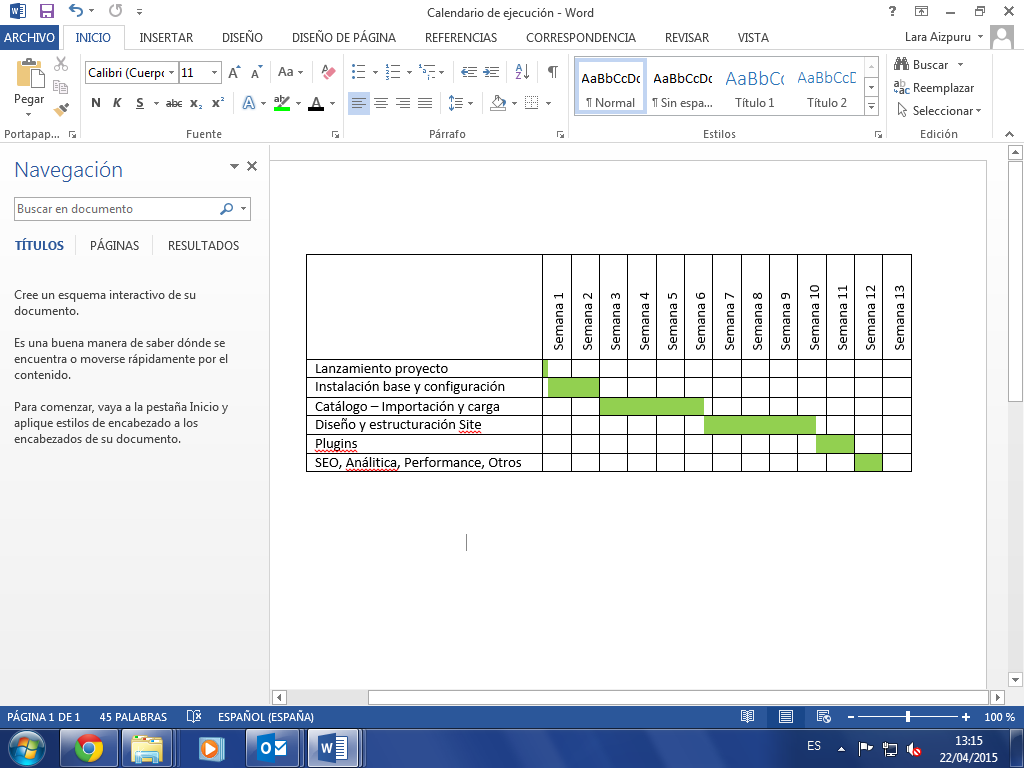 Fuente: Elaboración propiaEstudio de logística y distribución e-Commerce para Vinos S.A.Vinos S.A. trabaja con el operador logístico UPS, sin embargo se cree que las tarifas de este operador logístico no son lo suficientemente competitivas, por ello se va a realizar un estudio de las tarifas y los servicios que ofrecen diferentes logísticos, con el objetivo de seleccionar el que mejor se adapte a las necesidades de la empresa. De esta manera, se podrá establecer la estrategia de distribución para el comercio electrónico de Vinos S.A. Comparativa operadores logísticosSe ha procedido al análisis de tarifas ofrecidas por diferentes operadores logísticos, tomando como referencia las tarifas que realizan la entrega en 24 horas. Respecto al peso se realiza una comparativa entre pedidos que no superen los 2 kg y aquellos que lleguen hasta los 10 kg. Se ha seleccionado este rango de pesos, ya que, se presupone que Vinos S.A. recibirá pedidos de 1 a 6 botellas. Tabla 21: Comparativa Operadores logísticos: hasta 2 kg.Fuente: Elaboración PropiaTabla 22: Comparativa Operadores logísticos: hasta 10 kg.Fuente: Elaboración propiaComo podemos observar, las tarifas más competitivas a nivel nacional, regional y provincial las ofrecen TIPS@ y GLS, estas tarifas han sido directamente negociadas por Vinos S.A., y por lo que hemos podido comprobar son unas tarifas muy ajustadas, expresamente para el negocio de Vinos S.A. Sin embargo, GLS no dispone de plugin de integración con la página web, motivo más que suficiente para descartar este operador logístico. Chronoexprés es uno de los operadores logísticos más competitivos. Si bien, lo más importante es que tanto TIPS@ como Chronoexprés disponen de plugin de integración con la plataforma de e-Commerce seleccionada, es decir, con Prestashop.Además, atendiendo a las tarifas que ofrecen para Baleares, Canarias y Ceuta y Melilla, en este caso, es Chronoexprés quien ofrece precios más competitivos que TIPS@. Cabe destacar que Halcourier es el operador logístico que dispone de las tarifas más bajas para estas direcciones. También, hay que tener en cuenta que la elección se tomará no solo teniendo en cuenta las tarifas sino que habrá que fijarse en los servicios adicionales y las condiciones especiales que ofrecen cada uno. A continuación, se expone un cuadro con los servicios adicionales que ofrecen algunos de los operadores logísticos: Tabla 23: Servicios Adicionales.Fuente: Elaboración propiaAnálisis de la política de distribución  de los competidoresSe ha realizado un análisis competitivo de la política de portes de los principales competidores de Vinos S.A. con el objetivo de establecer una estrategia competitiva.Tabla 24: Comparativa de Portes de los competidores.Tabla 25: Comparativa de Portes de los competidores (continuación).Fuente: Elaboración propiaEstrategia logística para Vinos S.A.Gestión del sistema de almacenamientoVinos S.A. dispone de gran experiencia en el sector por lo que la forma en la que tiene distribuida su almacén es eficiente para hacer frente a los pedidos que provienen del comercio electrónico. Para optimizar el tiempo y reducir la carga de trabajo se va a seleccionar una zona del almacén donde los propios trabajadores de Vinos S.A. prepararán los pedidos relacionados con la web (zona de preparación o picking). Además, serán los propios trabajadores quienes ya habituados al packaging de los pedidos offline, se encarguen del empaquetado de los pedidos que provengan de la tienda online. Estrategia de gestión de stockVinos S.A. trabaja con una red de 11 comerciales que gestionan la cartera de clientes y que administran los pedidos a través de sus iPads donde vuelcan los pedidos en el ERP – EDARI, a través de este programa se lleva a cabo la gestión de su stock. Por el momento, como se desconoce el volumen de demandas que va a generar la tienda online y teniendo en cuenta que es una empresa nueva en el mercado online, no se va a integrar este ERP a la página web. Si más adelante el volumen de ventas que genera la plataforma online incrementa, se procederá a integrar dicho ERP con la plataforma online, para que de forma automática la información del ERP se integre con la página web (pedidos, stock, precios etc.)Uno de los motivos principales de selección del operador logístico Chronoexprés ha sido el puglin de integración que tiene con el software de gestión de stock de la tienda virtual. Chronoexprés dispone de un plugin especial que se adapta fácilmente a la plataforma Prestashop. Trazabilidad Chronoexprés dispone de un sistema de seguimiento mediante el cual el cliente puede a través de la propia de web del operador logístico consultar dónde se encuentra el pedido. Los clientes valorarán la posibilidad de conocer el estado de su pedido en todo momento, e incrementará la experiencia y satisfacción de compra. Vinos S.A., se encargará de proporcionar vía email o SMS el número de tracking del pedido que habrá sido asignado por Chronoexprés. Además, se explicará detalladamente en la página web cómo hacer el seguimiento de los pedidos, para aumentar la confianza del cliente en Vinos S.A.Estrategia de marketing relativa a los gastos de envíoEs fundamental establecer una buena estrategia de gastos de envío, ya que puede ser el motivo por el cual el cliente decida comprar en tu tienda online o en otra. Todos los competidores de Vinos S.A. calculan los portes en función del lugar de destino y la mayoría en base a los bultos adquiridos. Siendo el coste mayor para Canarias, Baleares, Ceuta y Melilla y Europa.La política de portes de sus competidores como media de gastos de envío en función de la cantidad de botellas es la siguiente:Entre 6 y 12 botellas - 11 €Entre 13 y 24 botellas - 17 Entre 25 y 36 botellas -26 €Entre 37 y 48 botellas -34 €Entre 48 y 59 botellas - 42 €En función de dicha media y de la estimación realizada se van a establecer las siguientes tarifas de envío, para pedidos no superiores a 20 kg.Tabla 26: Gastos de EnvíoFuente: Elaboración propiaLos envíos a Canarias, Ceuta y Melilla no llevarán I.V.A. siempre que el cliente acredite que su residencia es un territorio exento de I.V.A., además, será el cliente quien se haga cargo de los impuestos, aranceles o cargos de despacho correspondientes. El coste del seguro asciende a 1,81€ por cada 50€ de compra que estén declarados en factura.Se van a ofrecer gastos de envío gratis a partir de una cierta cantidad, como podemos comprobar alguno de los competidores de Vinos S.A. ya llevan a cabo esta práctica, la mayoría a partir de 200€. Lavinia, ofrece una ventaja adicional a sus socios, que cuentan con portes gratuitos para las compras superiores a 200€, y los No Socios no tendrá que pagar gastos de envíos para pedidos superiores a 250€ con código promocional. Establecer una política de gastos de envío gratis a partir de cierta cantidad va a proporcionar una ventaja competitiva ante sus competidores, ya que, se va a establecer como cantidad mínima un pedido de 50€, dentro de la Península y para pedidos que no superen los 20 kg.Plazo de entregaSe van a establecer tres plazos de entrega diferentes en función del destino:España Peninsular : 24/48 horasIslas Baleares: 4 díasIslas Canarias, Ceuta y Melilla: 10 díasEstos plazos de entrega serán válidos para pedidos que se conformen antes de las 18:00 horas en días hábiles de lunes a jueves. No se realizarán entregas los sábados ni los días festivos. Se plantea de esta forma, ya que, supondrá una ventaja competitiva ante sus competidores, ya que, la mayoría de ellos disponen de unos plazos que varían entre los 2 o 3 días hábiles. Logística InversaSe define como logística inversa al proceso de retorno de mercancías, este proceso se debe realizar de la forma más efectiva y económica posible. Es importante establecer claramente la política de devoluciones al cliente para disminuir la desconfianza del mismo. Se va especificar de forma clara y detallada tanto el derecho de desistimiento como la política de devoluciones así como el la fecha de los reembolsos pagados. Va a suponer una ventaja competitiva ante sus competidores, ya que la mayoría de ellos, excepto Lavinia (dentro de las Condiciones Generales) y Vinissimus no la exponen de forma clara o visible.Las principales causas de las devoluciones pueden ser debido a que el producto no cumpla las expectativas del servicio, la compra no satisfaga a los clientes, por error en los datos, porque el cliente no se encuentre en casa, por retraso en la entrega de los productos recibidos o bien por condiciones inesperadas de los contratos de compra tanto por la carga de impuestos como de portes indebidos.Es por eso que, como la mayoría de sus competidores, se va ofrecer un plazo de 14 días naturales para devolver el pedido sin causa justificada, donde el comprador va a asumir los gastos de envío y el producto debe encontrarse en perfectas condiciones y en su embalaje original.Si la devolución es a causa de deficiencia en el producto, el plazo será el mismo, aunque va a ser Vinos S.A. quien se hará cargo de los costes y se encargará de enviar un nuevo producto o de devolver su importe. Todos los competidores los establecen de esta manera a excepción de Vinissimus que establece un plazo de devolución de 24 horas posteriores a la entrega del pedido en caso de incidencia.Análisis de posibles incidencias en materia de logística y distribuciónExisten determinados puntos que pueden causar incidencias si no están cuidados y bien gestionados por Vinos S.A., estos son:Cumplimiento del tiempo de entrega de la mercancía al cliente final.Buen estado de la mercancía al momento de la entrega.Dar solución a la capilaridad de los recorridos.Disminuir los plazos de entrega largos.La buena gestión de las devoluciones, sin cobrar gastos de retorno al cliente final.La reducción del stock.La mejora de los procesos de comunicación.Es muy importante medir la calidad de nuestro proceso logístico percibida por los clientes, por lo tanto recomendamos que se tenga en cuenta la opción de los clientes a través de encuestas de satisfacción para valorar la calidad de nuestro proceso logístico.Gestión de incidenciasSe va indicar con toda claridad y de forma visible el plazo de entrega de los productos así como el montante total del pedido en el carrito de compra, para no generar desconfianza en el consumidor y perder un cliente potencial.Diseño de packaging, envase y etiquetadoPackaging principalEl valor del packaging es primordial en el proceso de venta tanto en la venta offline como en la venta online. Sin embargo, se convierte aún en un elemento más importante si el cliente no dispone de una tienda física con la que relacionar la marca. En el mundo online el packaging es el único contacto físico por el cual el cliente puede relacionar la marca con el producto. De ahí la gran importancia de implementar un packaging original, diferenciado de la competencia, que llame la atención y que transmita todos los valores de la marca. Dicho packaging debe ir acompañado de un buen envasado y etiquetado. En la distribución de botellas de vinos es fundamental diseñar un packaging que protejan las botellas de vino e igual de importante es transmitirlo en la página web para aumentar la confianza de los consumidores.Packaging secundario En cuanto al packaging secundario, la caja que envuelve al primario, va a mostrar la marca de la tienda online de Vinos S.A., Compratuvino.es. Todo el packaging va a ser coherente con los colores de la marca, la forma y los textos, dejando de forma visible la dirección web de la tienda online, sirviendo de promoción para la misma. Hay otros elementos secundarios de empaquetado que se pueden tener en cuenta además de la impresión directa en la caja, como son pegatinas externas e internas y cinta de embalar personalizada que dan mayor credibilidad a la marca y consiguen una mejor experiencia de usuario.Plan de diseño del packagingEl packaging de Vinos S.A. se orienta a la protección de las mercancías para minimizar el riesgo de posibles roturas en el transporte. Por lo tanto, se va a tratar de proteger al máximo los productos.Se diseñará un packaging con cajas especiales para vino y que protejan el posible impacto.Prototipo personalizado del Packaging 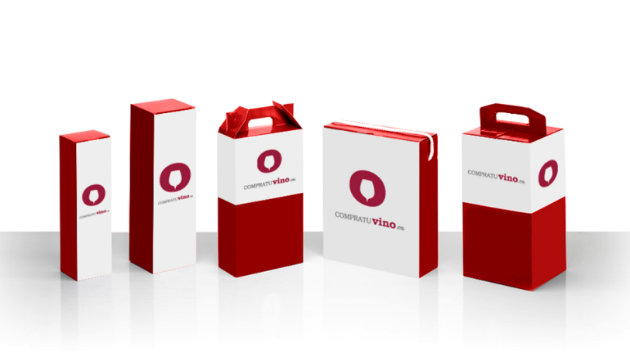 Fuente: Departamento de diseño de Hispavista S.L.Atención al cliente Vinos S.A.El servicio de atención al cliente es el conjunto de actividades desarrolladas por la empresa que tienen como objetivo aumentar el grado de satisfacción de los clientes. Desarrollar una buena estrategia de atención al cliente en una tienda online es fundamental, ya que, desvirtualiza la relación entre la pantalla del ordenador y el cliente. Vinos S.A., va a implementar una estrategia de atención al cliente que cubra las necesidades del mercado y que esté orientada a su público objetivo, de esta manera y personalizando la atención al cliente logrará clientes fieles. Para establecer dicha estrategia se va a realizar un análisis de la estrategia de atención al cliente llevada a cabo por sus competidores, con dicho análisis se va implementar la estrategia de atención al cliente de Vinos S.A.Estrategia de atención al cliente de los competidores de Vinos S.A.Para analizar la competencia de Vinos S.A. se han seleccionado los competidores directos que se han ido utilizando a lo largo del estudio. Y se han analizado diferentes factores y herramientas relacionados con la atención al cliente.Asistencia telefónica.Asistencia vía email.Formulario de consulta/ Sugerencia.Redes sociales.Chat OnlineTabla 27: Comparativa Atención al cliente CompetidoresFuente: Elaboración propiaEstrategia Atención al Cliente Vinos S.A.El sector en el que opera Vinos S.A. a nivel online está muy saturado, y muchos de sus competidores ya disponen de una extensa experiencia en el mercado y, por lo tanto, una amplia experiencia en atención al cliente. De ahí la importancia de establecer una estrategia de atención al cliente diferenciada y que se adapte al mercado y a sus necesidades. Es muy importante implantar una estrategia de atención al cliente multicanal, es decir, donde se ofrezcan diferentes opciones para que el cliente pueda ponerse en contacto con la empresa, así aumentará la confianza del cliente en la empresa y se generarán clientes más fieles.A continuación se procede a analizar cada herramienta de atención al cliente por separado.Atención TelefónicaLa atención telefónica es una de las formas principales de contacto y una de las más directas. Es importante, que la atención telefónica sea buena para que el cliente no se lleve una mala experiencia. El servicio de atención telefónica debe ser de calidad, ya que, a través de él se transmiten valores principales de la empresa como el compromiso, la profesionalidad o la experiencia en el sector.Todos los competidores de Vinos S.A. ofrecen la forma de contacto a través del teléfono, por eso se va implantar dicha herramienta de contacto en la página web. Además, se va a detallar de forma clara que dicha atención estará disponible en horario de oficina, es decir, de 08:00 a 19:00, para que no haya ninguna confusión por parte del cliente. Como objetivo a largo plazo, se va estudiar la eficacia de implantar la posibilidad de contactar por Watshapp adaptándose así a las nuevas tecnologías del mercado.Atención Vía emailEl contacto del cliente con la empresa vía email es la manera de consulta más fácil y accesible desde la web, además es una opción que está disponible las 24 horas del día. Todos los competidores de Vinos S.A. disponen de ella (excepto bodeboca), por ello se va a establecer esta opción advirtiendo que el plazo máximo de respuesta será de 24 horas. La respuesta al email del cliente debe ser lo más personalizada posible, y escrita con la máxima profesionalidad.Formulario de ContactoLos formularios de consulta, quejas o sugerencias, son un mecanismo muy eficiente a través del cual se puede obtener información relevante de los clientes. Los datos que se reciben a través de los formularios llegan de inmediato a uno de los correos electrónicos vinculados, así se responderán de manera más fácil. El formulario de contacto proporcionará información muy útil a Vinos S.A. en cuanto a sus productos, preferencias de los clientes, posibles clientes, mejoras a realizar o sugerencias de los mismos. Chat OnlineEl chat online es una de las herramientas que se han hecho populares en el mundo online desde no hace mucho tiempo, ayudan a los usuarios a encontrar lo que buscan y facilitan la experiencia de compra. Solo dos de los competidores de Vinos S.A. disponen de esta opción implantada en sus páginas web, y aunque sería una opción que diferenciaría a la empresa de sus competidores, de momento, no se va implantar, ya que, su coste es demasiado elevado.Tabla 28: Coste Chat OnlineFuente: Elaboración propiaAtención Vía SkypeProporcionar al cliente la opción de comunicarse a través de Skype genera un incremento de confianza brutal, ya que, el cliente se comunica con un operador real y le ve a través de la pantalla. En el sector online solamente uno de los competidores (decantalo) dispone de dicha opción, sin embargo, se decide implantarlo, ya que no supone un gasto excesivo para la empresa y es una manera de adelantarse a sus competidores. Redes SocialesEs evidente que en la actualidad una empresa se encuentre presente en las redes sociales es un factor fundamental. Además, todos los competidores de Vinos S.A. llevan a cabo una estrategia de redes sociales muy activa. Es importante que el contacto que mantenga Vinos S.A. con sus clientes a través de las distintas redes sociales, sea lo más profesional posible y adaptado a las nuevas tendencias. Las respuestas a posibles preguntas, quejas o sugerencias a través de una red social se deben responder a la mayor brevedad posible y deben personalizarse a la pregunta planteada por el usuario. Vinos S.A. no puede descuidar la imagen que transmite a través de las redes sociales, por lo que, la persona que las lleve debe estar implicada con la empresa, conocerla a fondo y relacionarse con los valores de la empresa. ForoSe va estudiar la posibilidad de implantar la opción de que los usuarios mantengan conversaciones entre ellos y  realicen comentarios acerca de sus experiencias, incorporando un foro de opiniones. Esta opción se implantará más adelante, ya que, se cree puede ser una ventaja competitiva ante sus competidores.Sección de FAQ (Frequently Asked Questions)Introducir una sección de preguntas frecuentes en la web de Vinos S.A. disminuiría el volumen de trabajo y facilitaría a los usuarios la búsqueda de información, ya que, pueden resolver sus dudas de forma inmediata. En esta sección se irán introduciendo las preguntas con sus respectivas respuestas que más a menudo preguntan los clientes, dando por hecho que son preguntas que los usuarios se hacen normalmente y de forma general.Coste de implantación de Atención al clienteAnalizando la situación actual de Vinos S.A. y teniendo en cuenta que el volumen de demandas inicial no será muy elevado se decide que será una persona interna quien lleve a cabo estas tareas dentro de la empresa. Sin embargo, una vez el volumen de demandas incremente Vinos S.A. debe plantearse la posibilidad de o bien externalizar este servicio o bien contratar a una persona experta que se dedique solamente a estas tareas. Por el momento, los servicios que va a llevar a cabo la persona encargada son:Dinamización de las redes sociales. ( tiempo de dedicación diaria: 2 horas)Dinamización de canales como YouTube. ( tiempo de dedicación diaria: 2 horas)Atención nuevos clientes. ( tiempo de dedicación diaria: 2 horas)Atención vía Skype. (tiempo de dedicación: variable)Revisión del foro. (2 horas semanales)Sistema de gestión de fraude y medios de pago para Vinos S.A. Sistema de Gestión de fraude online Causas de fraude que afectan a Vinos S.A.Las vías principales por las que puede provenir el fraude online y a las que Vinos S.A. está expuesta son: devolución de cargos o mediante la devolución de la mercancía. Devolución de cargos: uno de los fraudes online más importantes relacionados con la devolución de cargos es la utilización de tarjetas fraudulentas por parte de los usuarios, es decir, tarjetas que sean robadas o que no tengan disponible. Cuando el titular real de la tarjeta exige la devolución de dicho cargo. Dentro de esta categoría Vinos S.A. se expone a: Clean Fraud: los ladrones proveen información personal de usuarios que aparentemente es veraz. Estas órdenes de compra no levantan sospechas al pasar por un sistema de análisis de fraude. Ejemplo: todos los datos de la tarjeta son correctos, la dirección de entrega y el nombre del destinatario también es correcto etc.Riesgo ALTO: Este es uno de los tipos de fraude más difíciles de detectar. Es por eso que Vinos S.A. implantará controles. Apropiación de cuenta: el estafador de apropia de la cuenta de otro usuario y puede identificarse como el haciendo pedidos a su nombre, cambiando solo algunos datos como la dirección de entrega.Riesgo BAJO: La plataforma donde está alojado Vinos S.A. provee de los sistemas de seguridad para evitar intrusiones y robar datos de las bases de datos. Fraude amigo: cuando un cliente tras recibir la mercancía realiza una devolución de cargo, declarando la compra como fraudulenta en su banco.Riesgo MEDIO: Utilizar un método de pago a través de TPV (Terminal del Punto de Venta) con sistema 3DSecure garantiza una compra segura y autentifica al usuario ante las operadoras de tarjeta.Robo de identidad: el ladrón roba la identidad de una persona real y la utiliza para realizar transacciones online, es decir, uso de tarjetas falsas que después llevan a una devolución del cargo.Riesgo BAJO: Vinos S.A. a través de la pasarela de pago provee de sistemas de validación 3DSecure/SecureCode que obligan a introducir una segunda clave, lo que evita en la práctica que simplemente con los datos de una tarjeta se pueda llegar a realizar la transacción.Phising: es uno de los fraudes online más habituales y consiste en suplantar la identidad del comercio electrónico consiguiendo que los clientes envíen los datos al defraudador: número de tarjeta de crédito, información personal etc.Riesgo MEDIO: Vinos S.A. debería realizar alguna tarea respecto a este fraude.Fraude de Afiliado: cuando el comercio cuenta con un sistema de afiliación y uno de los afiliados intenta generar ingresos automatizando actividades como: registros falsos, clics falsos etc.Sin RIESGO: Vinos S.A. no dispone de ningún sistema de afiliación.Reenvío postal (Re-Shipping): cuando el ladrón tiene contratadas bajo coacción a otras personas para que sean ellos quien reciban la mercancía que se ha comprado con un pago falso, de esta manera, se irá a por la persona contratada.Riesgo BAJO: En España no es todavía un fraude muy extendido, además se suele usar más con productos de alto valor.https://postalinspectors.uspis.gov/radDocs/consumer/ReshippingScam.html Botnets: insertar robots informáticos para burlas los controles geográficos de la tienda online, tramitando órdenes fraudulentas.Riesgo MEDIO. Vinos S.A. no es un objetivo claro de ataques, aunque sufrir estos ataques siempre está presente. Triangulación: utilizar un web con productos a muy buen precio para conseguir informaciones de registro y datos de los usuarios. Riesgo MEDIO. No se cree que Vinos S.A. sea un blanco para la realización de este fraude.Devolución de mercancía: se trata de pedidos que han sido ya enviados y que se devuelven por varias causas que pueden ser: comerciales, mercancía defectuosa, mercancía errónea etc. Muchos usuarios realizan un uso fraudulento del producto y después devuelven la mercancía, lo que genera gastos adicionales, posibles daños en los productos etc.Vinos S.A. proporciona información sobre la devolución de la mercancía: no aceptando mercancía dañada, el cliente se hace cargo de los portes de devolución etc. Costes que generan en Vinos S.A. Teniendo en cuenta el producto que comercializa Vinos S.A. los principales costes que el tipo de fraude puede sufrir generarían en la empresa son: Pérdida de producto: Vinos S.A. puede llegar a perder el producto y el precio del mismo así como los gastos de entrega que este ha generado, si la empresa no tiene manera de justificar la entrega ni localizar al destinatario.Gastos de envío: Vinos S.A. perdería el importe que ha cubierto de los gastos de envío, solo puede evitarlo si implanta la opción de forma de entrega “contra reembolso”.Pérdida de dinero: si se anula el pago que inicialmente ha sido cobrado perdería este dinero, ya que, sería devuelto al titular.Forma de pago: hay veces en las que los proveedores de pago exigen una comisión asociada a la utilización de sus servicios, que puede ser fija o variable, en caso de fraude la empresa perdería este dinero.Administrativos: los casos de fraude generarían en la empresa unos costes administrativos elevados así como una pérdida de tiempo en mucho de los casos, gestionar las denuncias, buscar justificantes de compra, recabar la información debida etc.Proveedores de pago: si los fraudes se convierten en habituales puede ocasionar conflictos entre Vinos S.A. y sus proveedores de pago, ya que, perderían la confianza en la empresa, y por lo tanto, la consecuencia sería grave ya que esto conlleva a buscar nuevos proveedores de pago e incluso a tener que detener el comercio electrónico por un periodo determinado.Sistemas de gestión del riesgoVinos S.A. debe implantar sistemas para gestionar el riesgo de fraude online, de esta manera, se ahorrarán: costes (realizar la revisión manualmente), fugas de beneficio y pérdidas directas por fraudes. Se va actuar sobre “3 áreas distintas”, tras haber evaluado los posibles fraudes a los que se expone Vinos S.A.Proceso de pago: AREA1Proceso de revisión de la orden de pedido: AREA2Proceso envío mercancía(devoluciones): AREA3Herramientas de prevención del fraude en el proceso de pago (Área 1) Autorizaciones de pago online: asegura que la tarjeta con la que se produce el pago no es robada y que tiene suficientes fondos para hacer frente al pago. Pero, no se verifica que la persona que lo hace tenga permiso para hacerlo. Esto es, la pasarela de pago.Códigos de verificación de las tarjetas: CVV, CVV2, CID. Son 3 o 4 dígitos que aparecen en la tarjeta, lo que obliga a que se tenga la tarjeta presente para poder introducirlo. Sin embargo, si alguien roba o pierde esta tarjeta el ladrón dispondría del código, por lo que, es fácil conseguirlos.Listas negras: consisten en ficheros que contienen datos sobre los que se comprueban las transacciones antes de realizarlas. Estos ficheros incluyen: números de tarjeta que ya han sido detectados como fraudulentos, direcciones de envío a evitar etc. Se pueden alimentar automáticamente o manualmente.Listas Blancas: son ficheros en los que se han introducido a los clientes más habituales, clientes en los que se confía etc. y que por eso se les permite realizar la transacción sin apenas supervisión. De esta manera se evita la suplantación de identidad.Verified by Visa (3DSecure) / Mastercard SecureCard: estos programas sirven para realizar una segunda validación por parte del cliente una vez se ha realizado el pedido. Se suele pedir un PIN que llega al teléfono móvil del cliente y que después debe introducir, o se salta directamente a la banca electrónica donde el usuario debe introducir su “contraseña” o  “código online”.En Vinos S.A. se implantará la pasarela de pago, con el código de verificación y el programa 3DSecure/SecureCard así como la implantación de listas negras y blancas para hacer más cómoda la experiencia de compra al consumidor. Se ha tomado esta decisión, ya que, el volumen de transacciones inicial no será muy elevado y todavía estas listas pueden ser generadas por el personal de la empresa, a medida que el volumen de negocio aumente tendrían que automatizar estos procesos o contratar una persona específica para ello.Herramientas de prevención del fraude en el proceso de revisión de la orden de pedido (Área 2) Técnicas y modelos de predicción del riesgo: aplicaciones que tienen como objetivo tener un modelo definido de una serie de transacciones online con el que contrastar las nuevas transacciones. Se revisan: históricos de pedidos, transacciones que han sido correctas o fraudulentas etc.Revisión manual: se utiliza más en negocios con poco volumen de órdenes de pedido.Al tratarse de una empresa pequeña recién iniciada en el comercio electrónico se deduce que el volumen de transacciones no será muy elevado al principio, por lo que, se llevará a cabo mediante revisión manual.Proceso de envío de mercancía (fraude en devoluciones- Área 3)Existen ciertas pautas a seguir para prevenir el fraude en las devoluciones:Es conveniente avisar al cliente de la fecha de entrega una vez realice el pedido, si está no puede ser exacta, una fecha estimada. Además, si va haber algún retraso es importante avisar al cliente con antelación para así evitar reclamaciones.Lo más eficaz es implantar un sistema de “tracking” de pedidos, es decir, un sistema de seguimiento de pedidos, de esta manera el cliente sabe dónde se encuentra el paquete en cada momento, cuando ha salido de las instalaciones y su recorrido, lo que genera mayor confianza y demuestra que el paquete ha sido entregado, para que no exista posibilidad de fraude en la devolución.El artículo real y la descripción en la tienda online deben ser lo más parecidos posibles, para que el cliente no pueda encontrar muchas diferencias entre ambos.Hay que indicar claramente en el apartado de “políticas de la página web” que en casa de que el producto este dañado no se recoja el paquete y sea devuelto inmediatamente a la persona que lo entrega. De esta manera, se evitarán devoluciones por daños falsas.Establecer en la página web de forma clara y visible las condiciones de devolución por parte del banco donde se tiene contratada la pasarela de pago, así como en PayPal. https://www.paypal.com/es/cgi-bin/webscr?cmd=xpt/Customer/customerservice/GXOLogin-outsideEstrategia para implantar el sistema de gestión de fraude en Vinos S.A.Como ya se ha comentado en apartados anteriores, Vinos S.A. es una mediana empresa que comienza su andadura en el mundo online, por lo que, se estima que su volumen de pedidos iniciales no será muy elevado y con una revisión manual, y las indicaciones que se van a plantear a continuación sería suficiente como sistema de gestión de fraude.Intentos de compra: solo se permitirán 3 intentos de compra, una vez realizados los 3 intentos se denegará la operación. Se plantea de esta manera para evitar que el posible estafador realice intentos de prueba y error a partir de programas informáticos que operan con tarjetas falsas.Geolocalización: se contactará con el cliente si la dirección de facturación y la dirección de entrega son muy diferentes, con el objetivo de que pruebe sus datos y que sus direcciones estén operativas. Además, si se dispone de la IP del comprador, se llevará a cabo una comprobación.Cantidad máxima y mínima: se va a configurar una cantidad máxima y mínima para poder realizar la compra teniendo en cuenta el importe del carrito medio, en este caso está cantidad será de 800€ y 15€. Si la tienda online comienza a recibir pedidos habituales de esta cantidad se podría fijar otra mayor.Formas de envío: por  el momento se va evitar el contrareembolso, que normalmente genera mayores fraudes.Comprador: en la medida de lo posible intentar detectar comportamientos de compra que no sean habituales y se conformen como sospechosos, como por ejemplo: consumidor que realiza un pedido de un alto valor de compra, si realiza muchas operaciones en un periodo muy corto de tiempo etc. Además, se irán añadiendo a las listas negras estos clientes y a las listas blancas los clientes más habituales para mejorar la experiencia de compra de estos últimos.Información del cliente: se revisará la información del cliente buscando anomalías, teniendo en cuenta que estas pueden ser muy llamativas o no. Si la duda es muy grande se realizará una llamada telefónica al cliente.Además, de comprobar sus datos se van a comprobar si las @ de los correos son cuentas verídicas @hotmail.com, @gmail.com etc. Estas últimas son más sospechosas que las cuentas de empresas o cuentas oficiales. Política de devolución: se integrará en la página web de forma clara y visible la política de devolución dejando de forma clara la política que se lleva a cabo, estableciendo que si un producto está dañado en el momento de la entrega se entregue al repartidor, que la empresa no se hará cargo de los gastos de devolución o que no se aceptarán productos dañados o manejados por el cliente.Pasarela de pago: se va implantar el método de pago a través de TPV con sistema 3DSecure/SecureCode, para garantizar la compra segura  y autentificar las transacciones del usuario mediante la entidad bancaria. Además, se va estudiar la posibilidad Seguimiento de pedidos: se va implantar un sistema de seguimiento de pedidos, que muchas veces el operador logístico lo incorpora en los servicios que ofrece, de esta manera, se evita que no existan justificaciones de entrega y que no se puedan demostrar y además anima al cliente a realizar la compra y le da confianza.Además, se tendrán en cuenta las siguientes pautas para cada tipo de fraude asociado que se ha comentado en el apartado “causas del fraude que afectan a Vinos S.A.”Clean FraudSe va a realizar de forma habitual una separación de clientes antiguos y nuevos clientes. Se revisarán las transacciones a tiempo real en la medida de lo posible. Si en algún momento se ha detectado algún fraude se revisará para ver cómo ha sido y estar atento a las pautas que se han realizado.Apropiación de cuentasCada “x” tiempo, por ejemplo, cada semestre, se va a realizar una revisión de las cuentas activas estudiando su histórico de compras, cambios en la información, desde que dispositivo suelen realizar las compras, desde donde se registró el cliente.Devoluciones de cargoSe almacenarán los justificantes de pago y de entrega.PhisingSe implementará el firmado Dmarc (Domain-based Message Authentication, Reporting and Conformance”, que protege el dominio de la empresa frente a suplantadores en correos electrónicos, es decir, una forma de validar que es la empresa quien envía los correos electrónicos y no un suplantador. Se debe implementar un registro y llevar a cabo diferentes pasos para conseguirlo.www.dmarc.orgMétodos de Pago para Vinos S.A.Métodos de pago más utilizados en e-CommerceAtendiendo a las conclusiones extraídas y a los datos que ofrecen los siguientes estudios se llegará a la conclusión de cuáles son los métodos de pago más utilizados en e-Commerce en España.Tecnocom 2015 “Tendencias en medios de pago 2015”Iab Spain: “Estudio eCommerce 2015”Según los datos extraídos del Tecnocom, el volumen de negocio del comercio electrónico en España ha ido incrementándose progresivamente en los últimos 5 años pasando de 5.572 millones de euros en el año 2011 a 15.891 millones de euros en el año 2014. Teniendo en cuenta este incremento de volumen de negocio no es difícil deducir que la penetración de nuevos métodos de pago online y la seguridad implantando han hecho que esto se produzca.Según Iab Spain, PayPal es la forma de pago más preferida entre los usuarios por la seguridad que ofrece (64%), y la tarjeta de crédito o débito se lleva un 44% por su comodidad a la hora de realizar el pago. Se puede concluir que la forma de pago líder preferida es PayPal con un 64%, seguida de la tarjeta de crédito con un 25%. A destacar, que la forma de pago contrareembolso se está quedando atrás con un 7%.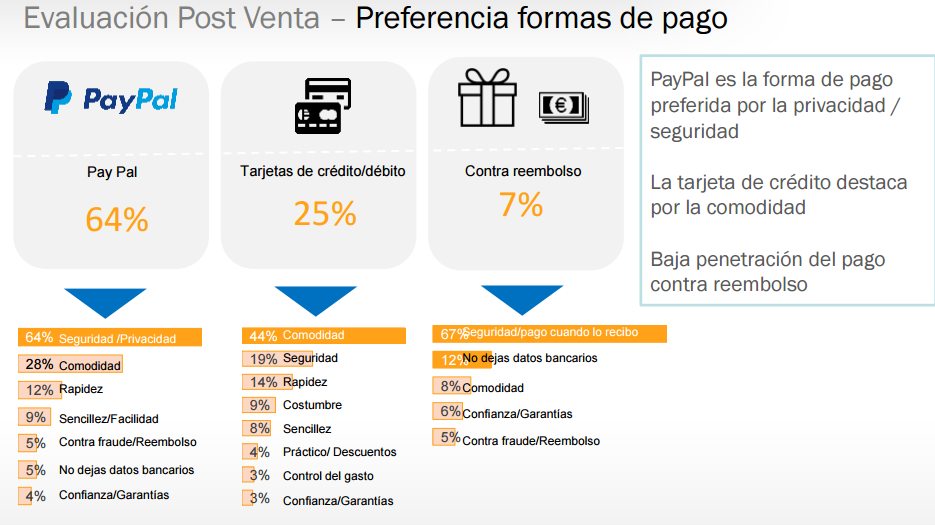 Fuente: IabSpain 2015Por su parte, según Tecnocom, los medios de pago más aceptados entre la población española son: Tabla 29: Métodos de pago más aceptadosFuente: Tecnocom 2015Como conclusión, son el método tradicional de pago de tarjeta (TPV Virtual), la transferencia bancaria y PayPal los métodos de pago preferidos a la hora de realizar transacciones vía online.Medios de pago a implementar en Vinos S.A.TPV virtualSe va implementar el terminal punto de venta (TPV), para poder realizar transacciones electrónicas con sus clientes. Se integrará un TPV, con salto hacia pasarela de pago del banco con el que opera Vinos S.A. Los costos de esta implantación ascienden aproximadamente al 0.9% por transacción realizada. La mayor ventaja es que en ningún momento el cliente sale del comercio y por tanto es más fácil que acabe el pago de forma correcta o que en todo caso podamos controlar los posibles problemas dándole otras alternativas de pago.PayPal Es el método de pago exclusivo de internet más extendido en España. Es además el método de pago con menor índice de fraude de la industria online. PayPal permite a cualquier usuario con una dirección de correo electrónico enviar y recibir pagos de forma segura usando su tarjeta de débito, crédito o cuenta bancaria.Para poder usar este medio de pago, primero se solicita una cuenta de vendedor. Una vez que está validada, para llevar a cabo la integración, existen módulos para todas las plataformas que se integran con PayPal. No cobra por recibir dinero de otra cuenta PayPal con saldo pero sí lo hace por recibir dinero de una tarjeta (ver tabla 22). Tabla 30: Tarifas PayPalFuente: PayPalTransferencia bancariaSe implantará la posibilidad de realizar pagos mediante transferencia bancaria, ya que, es uno de los métodos más utilizados por los clientes. Además se implantará una herramienta llamada Trustly que permite pagar en tiempo real desde la propia cuenta de banca online del cliente sin dejar el sitio web. Para ello, es suficiente con identificarse con los datos de acceso habituales de la banca online para autorizar el pago.Asesoramiento legal en e-Commerce.El objetivo de este apartado es analizar la seguridad de los procesos de comercio electrónico de la plataforma y de las medidas tecnológicas implantadas, con el fin de que se garantice que todo el circuito de transacción tengo los niveles de seguridad adecuados y de que se cumpla la reglamentación conforme con el marco legal vigente en cuanto a principios de privacidad, no repudio, autenticación y fiabilidad.Seguridad de los procesos de comercio electrónico de la plataforma y de las medidas tecnológicas implantadasMedidas de seguridad de la plataformaCon el propósito de conseguir que los datos que se manejan en la plataforma no puedan llegar a ser comprometidos se deben implantar ciertas medidas de seguridad. En comercio electrónico estas medidas son:Sistemas de pagos integrados: integrar en la plataforma sistemas de pago con garantías, garantizando al cliente la integridad, seguridad y confidencialidad de su información. Entre ellos se encuentran: PayPal, pasarelas de pago de la entidad bancaria o las transferencias bancarias.PCI-DSS (Payment Card Industry Data Security Standard): guía creada por un comité formado por las compañías de tarjetas (débito y crédito) más importante. Esta guía sirve de ayuda a las organizaciones que procesan, almacenan y transmiten datos de titulares de tarjeta a que aseguren dichos datos. Estas compañías deben cumplir con el estándar y validar el cumplimiento de forma periódica.La manera de validar este estándar es la realización de un cuestionario provisto por el propio comité de PCI-DSS, solo para empresas que procesan menos de 80.000 transacciones al año. El resto lo validan a través de auditores autorizados. Vinos S.A. va a utilizar como método de pago entre otros la pasarela de pago de una entidad financiera de esta manera no va a guardar ningún tipo de dato asociado y recogerá los datos en su servidor.LOPD (Ley Orgánica de Protección de Datos): garantiza el uso que se hace sobre los datos de cualquier persona. El Título VIII del Reglamento de desarrollo de la LOPD (RLOPD), aprobado por el Real Decreto 1720/2007, de 21 de diciembre, publicado en el BOE (Boletín Oficial del Estado) número 17, de 19 de enero de 2008 establece diversas medidas y entre ellas se encuentra la obligación de elaborar un documento para el personal con acceso a datos de carácter personal con el objetivo de elaborar e implantar la normativa de seguridad.Ley Orgánica de Protección de Datos y Reglamento de Ley Orgánica de Protección de DatosLos ficheros y tratamientos de datos personales exigen ciertas medidas de seguridad que se clasifican en tres niveles: básico, medio y alto. Clasificación que viene determinada por el RLOPD. Vinos S.A. debe aplicar estas medidas de seguridad a cada uno de estos niveles en función de los ficheros que vaya incorporando a su base de datos. Como Vinos S.A. no dispone de ningún fichero clasificado como nivel alto o medio solo debe atender a las recomendaciones de nivel básico.Dentro del nivel básico se incluyen ficheros que contengan datos de carácter personal. Los ficheros que contienen datos relacionados con la ideología, afiliación sindical, religión, creencias, salud, origen racial o vida sexual que se incluyen en ocasiones especiales.Redacción de documentos de seguridadVinos S.A. debe tener un documento interno que mantenga siempre actualizado denominado: documento de seguridad. Este documento es obligatorio para todos los responsables de ficheros y los que se encarguen de su tratamiento. Los apartados mínimos que debe incluir el documento de seguridad son los siguientes: ámbito de aplicación: especificación detallada de los recursos protegidos;medidas, normas, procedimientos, reglas y estándares de seguridad;funciones y obligaciones del personal,estructura y descripción de los ficheros y sistemas de información;procedimiento de notificación, gestión y respuesta ante incidencias;procedimiento de copias de respaldo y recuperación de datos;medidas adoptadas en el transporte, destrucción y/o reutilización de soportes y documentos.Contenido del documento de seguridad de nivel básicoVer “Guía Modelo del Documento de Seguridad” en: https://www.agpd.es/portalwebAGPD/canalresponsable/guia_documento/index-ides-idphp.phpAgencia Española de Protección de Datos (AEPD)Es de obligado cumplimiento inscribir los ficheros en la Agencia Española de Protección  de datos. Esta inscripción se realiza a través del formulario “Nota Simple”, si la empresa dispone de un certificado electrónico lo puede hacer de forma electrónica. Se debe consultar en la página web de la Agencia Española de Protección de datos si esta tiene ficheros de titularidad privada inscritos en la misma. Enlace: https://www.agpd.es/portalwebAGPD/ficheros_inscritos/titularidad_privada/index-ides-idphp.phpVinos S.A. cumple con la normativa, ya que, tiene 3 ficheros inscritos:Clientes: permite llevar la gestión de las ventas y los cobros de la empresa.DNI Clientes: permite escanear los DNI de los clientes par adjuntarlos a su ficha comercial.Proveedores: permite gestionar las compras de la empresa. Normativas de Publicidad y Comunicaciones Comerciales: Normativa vigente     sobre LSSI-CEVinos S.A. debe cumplir ciertos puntos que establece la Ley 34/002 de Servicios de la Sociedad de la Información y comercio electrónico (LSSI),  publicado en el número 166 del BOE (Boletín Oficial del Estado) el 12 de julio del año 2002. Entre ellos, los más importantes, artículo 21 y artículo 22.Artículo 21. Prohibición de comunicaciones comerciales realizadas a través de correo electrónico o medios de comunicación electrónica equivalentes.Artículo 22. Derechos de los destinatarios de servicios.Enlace: https://www.boe.es/buscar/act.php?id=BOE-A-2002-13758Sellos de seguridad y confianza Uno de los principales motivos de compra del usuario en internet es la confianza en la tienda online, así lo confirma el estudio de Junio de 2015 realizado por Iab Spain “Estudio e-Commerce 2015”.  Como se puede observar en la siguiente imagen para el 68% de la muestra del estudio uno de los motivos principales de compras es la confianza que le transmita la web.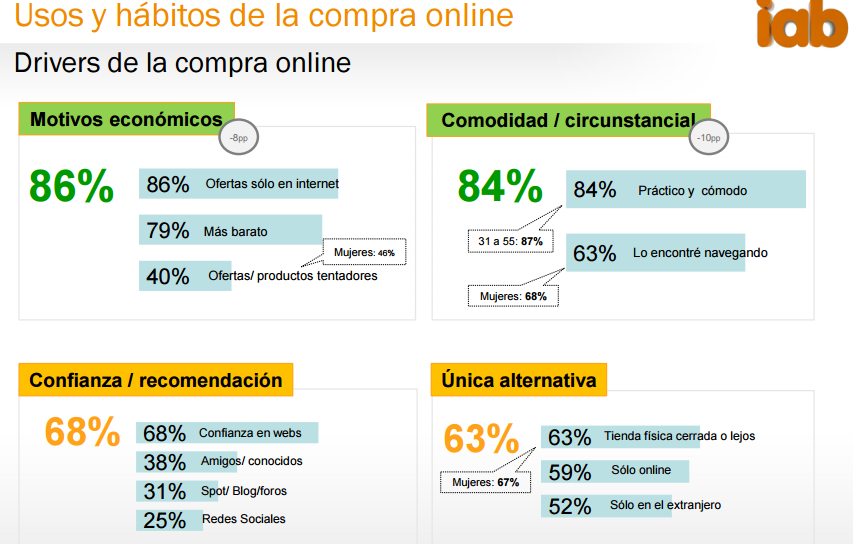 Fuente: Iab Spain- Junio 2015La implantación de sellos en el site web incrementan la confianza y la seguridad del sitio web, Vinos S.A. va a implantar algunos de los sellos que existen:Sello de fiabilidadLos sellos de fiabilidad son aquellos sellos que responden por la identidad de la compañía. Es decir, aseguran que la empresa es la que dice ser. Sin embargo, esta clase de sellos no aseguran que los datos que se recogen sean tratados de forma correcta ni que se vaya a ofrecer un buen servicio.Sello de seguridadLa finalidad de los sellos de seguridad es validar que la web tiene un el certificado SSL (Sello de Sitio Seguro) activo. Este sello garantiza que el site ha sido verificado y clasificado como seguro. Se utilizan certificados SSL a la hora de recoger datos de la tarjeta bancaria para efectuar pagos online y en la zona privada de los clientes donde se recogen datos personales, indicando que estos han sido encriptados.Estos certificados son emitidos por autoridades de certificación, que en el caso de las tiendas online el navegador reconoce y por tanto indica que la sesión de navegación es cifrada. Sobre estos certificados hay diferencias en cuanto al nivel de encriptación (128 bits, 256 bits.), el nivel de validación y la marca. En cuanto a la encriptación, 128 bits es el mínimo exigible, aunque siempre que sea posible se aconseja 256 bits.Para validar la identidad de la empresa es necesario un certificado SSL extendido (Extended Validation SSL). Los navegadores reaccionan de diferente manera a este tipo de certificados, añadiendo al conocido candado una barra verde en la URL que indica el hecho de identidad de empresa comprobada.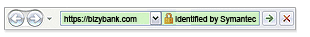 A la hora de seleccionar por quien va a ser certificada la página web de Vinos S.A., se han tenido en cuenta dos factores fundamentales: relación profesionalidad, precio, y conocimiento de la marca y el sello por el consumidor.Comparativa empresas que ofrecen certificados SSLSe ha decidido optar por Godaddy por su relación precio-conocimiento del consumidor. Que incluye:Dominio individualMúltiples DominiosTodos los subdominiosCifrado de 2048 bitsÍcono de candado seguro  Barra de direcciones verde  Sello de SeguridadGarantía de 1.000.000 USDSello de vulnerabilidadEl sello de vulnerabilidad valida que el site online está siendo supervisado para encontrar vulnerabilidades, es decir, plantea el site como seguro.Tabla 31: Comparativa precios sello de vulnerabilidadFuente: Elaboración propiaSe contratará el sello de vulnerabilidad de GoDaddy por su precio y por comodidad, ya que, el certificado SSL también va a ser contratado con ellos.Sello de privacidadEste sello suele ser el más difícil de conseguir. Requiere que la empresa se someta a un proceso de certificación extensa que validan la recogida de datos y políticas de uso. Se decide que por el momento no se va implantar, ya que, la presencia de un sello de privacidad no garantiza una buena experiencia de compra.Ejemplo de sello de privacidad puede ser el de Truste: 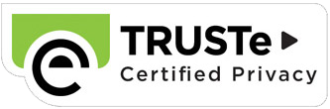 http://www.truste.com/products-and-services/enterprise-privacy/TRUSTed-websites Sello de calificación de consumidoresEste tipo de sellos aportan un alto grado de confianza al portal si provienen de sites de referencia, básicamente consisten en sellos que correspondes a páginas de valoraciones realizadas por otros consumidores que aparecen en nuestra tienda online.Tabla 31: Comparativa empresas que ofrecen sellos de calificaciónFuente: Elaboración propiaPor el momento, Vinos S.A. no va implantar este sello, ya que, al ser una empresa recién lanzada al mercado online se van a carecer de suficientes opiniones, más adelante cuando el negocio prospecte se recomienda la contratación de Trusted Shops, por su relación precio- conocimiento del consumidor.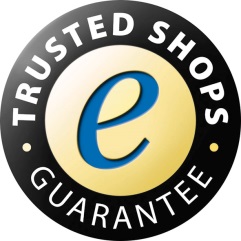 Sello de medios de pagoLa implementación del sello de cumplimiento de los requisitos del Estándar de Seguridad de Datos para la Industria de Tarjeta de Pago, es decir, de la PCI-DSS aporta un alto grado de confianza en el consumidor.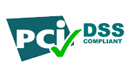 Otros Sellos: Mercado EspañolAdemás de los sellos arriba citados existen otros sellos que incrementan la confianza del consumidor en la tienda online y que generan ciertos beneficios a la misma:Incrementan los ratios de conversión por el uso de sellos.Eliminan la desconfianza del consumidor en cuanto a datos personales o el pago online.Permite que la tienda online se incluya en las “listas blancas” de las entidades que están adheridas a buenas prácticas.Se verifica que la tienda online cumple con la normativa vigente.Mejora la imagen y la percepción que los usuarios tienen de la tienda online.En el mercado español, los sellos más reconocidos son los que proveen: Confianza online y Optima Web.Tabla 32: Confianza Online y Optima webFuente: Elaboración propiaProtección de la propiedad intelectual y derecho de marcasVinos S.A. tiene su marca registrada a nivel nacional pero no a nivel europeo, tal y como se ha comprobado a través de la web de la Oficina Española de Patentes y Marcas (OEPM).  Enlace: http://www.oepm.es/es/signos_distintivos/index.html Para proteger la propiedad intelectual a través del registro de marcas y/o patentes hay que tener en cuenta que existen diferentes maneras. A continuación se van a citar estas maneras. Hay que tener en cuenta, que Vinos S.A. no muestra en sus productos una diferenciación exclusiva para que se pueda registrar una patente sobre ellos, ya que, no existe una innovación del producto suficientemente importante para considerar que así sea.Los tipos de marcas se clasifican en: Denominativas: Las denominaciones arbitrarias o de fantasía. Las razones sociales, seudónimos y nombres propios. Las cifras, letras, etc.Gráficas: Los símbolos gráficos, logotipos, dibujos, etc.Mixtas: La combinación de elementos denominativos y gráficosTridimensionales: Los envases y envoltorios, la forma del producto, etc.Sonoras: Siempre que dichos sonidos en que consista la marca puedan ser representados gráficamente.Vinos S.A. tiene registrada su marca como mixta, es decir denominativa con gráfica. Se recomienda que la organización la registre como denominativa, ya que, si por un casual se cambia de logotipo, la denominación esté protegida.Respecto a la clasificación de Niza (Clasificación de los productos para el registro de marcas del comercio), los productos de Vinos S.A. están clasificados en la siguiente clase: Clase 39(Transporte; embalaje y almacenamiento de mercancías; organización de viajes)http://ceres.oepm.es/clinmar/inicio.action;jsessionid=cSQ6NH9SvyRSLTGkz62TGKNB68pYqhyQcFbpvlfVnY8g9pT27Pmg!659691566Defensa de los consumidoresLa normativa Europea reconoce y garantiza los derechos del consumidor en la Carta de los Derechos Fundamentales de la Unión Europea, 2000/C 364/01, en el capítulo II, artículo 38.A la hora de analizar la Ley General para la Defensa de los Consumidores y Usuarios hay que tener en cuenta que, la nueva directiva 2011/83/UE  del Parlamento Europeo y del Consejo de 25 de octubre de 2011 sobre los derechos de los consumidores a través de la Ley 3/2014, de 27 de marzo, modifica el texto refundido de la Ley General para la Defensa de los Consumidores y Usuarios.Ley General para la Defensa de los consumidores y UsuariosSon los siguientes artículos del Real Decreto Legislativo 1/2007, de 16 de noviembre, por el que se aprueba el texto refundido de la Ley General para la Defensa de los Consumidores y Usuario y otras Leyes complementarias, publicado en el número 287 del BOE, de 30/11/2007 los que se destacan en materia del comercio electrónico:Artículo 8. Derechos básicos de los consumidores y usuarios.Artículo 25.  Uso exclusivo de la denominación de asociación de consumidores y usuarios.Artículo 27. Requisitos de independenciaArtículo 118. Responsabilidad del vendedor y derechos del consumidor y usuario.Artículo 119. Reparación y sustitución del producto.Artículo 120. Régimen jurídico de la reparación o sustitución del producto.Artículo 121. Rebaja del precio y resolución del contrato.Artículo 122. Criterios para la rebaja del precio.Artículo 123. Plazos.Artículo 125. Garantía comercial adicional.Enlace: https://www.boe.es/buscar/act.php?id=BOE-A-2007-20555Aspecto final de la tienda online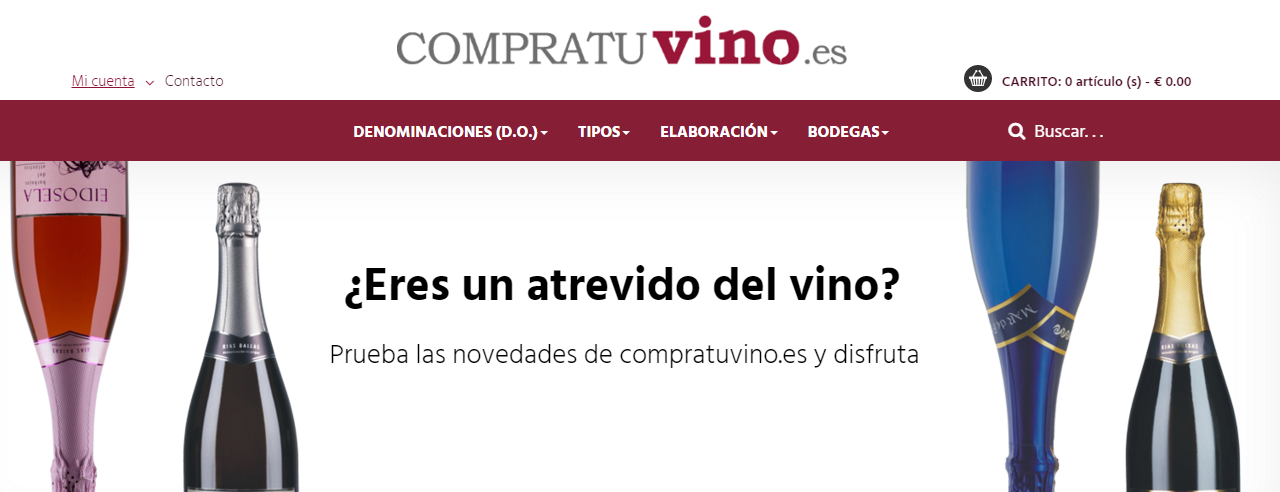 Fuente: www.compratuvino.esConclusionesLa realización de este TFG refleja la elaboración una estrategia de marketing on-line para ayudar a una empresa que opera únicamente en el ámbito tradicional off-line hacía el ámbito on-line, de manera que la empresa analizada, Vinos S.A., pueda aprovechar las ventajas que le ofrece la red. La globalización, ha obligado a las empresas a adaptar su oferta al ámbito on-line así como adaptarse a las nuevas necesidades y demandas de un mercado muy competitivo. Este TFG se plantea como una de esas adaptaciones, como una innovación en una empresa que desea abarcar una nueva oportunidad de mercado. Como conclusiones principales destacamos las siguientes: Presentación de la empresa y Análisis de la situaciónAntes de ampliar las posibilidades de negocio a través de la red, es necesario analizar la situación inicial de la empresa Vinos S.A., así como el entorno en el que opera para poder planificar su estrategia inicial on-line, y que servirá como base en el proyecto de lanzamiento, teniendo en cuenta que gracias a él se logra identificar las características de la empresa, las necesidades de la misma y el entorno en el que opera. Además, es fundamental la estrategia de entrada a la venta online en cuanto a producto, precio, público objetivo, posibilidad de abarcar nuevos mercados etc.La realización del análisis concluye en que Vinos S.A. opera en un mercado muy saturado a nivel online, donde el número de competidores y su experiencia es alto. Por ello, se propone dirigirse a un público objetivo más específico, que disponga de conocimientos en el mundo del vino, con el fin de que la empresa pueda adaptarse a él, ofreciéndole una política de producto y precio ajustado a sus necesidades.Plan de Comunicación y elaboración del Plan de MarketingEn un primer momento Vinos S.A., elabora el plan de comunicación con el objetivo claro de darse a conocer, consciente de la importancia de crear una marca en el mundo online que sea fuerte y diferenciada, que le permita, en el medio- largo plazo, ganar notoriedad en la red. La empresa debe aprovechar las principales herramientas de comunicación que conforman un plan de 360 grados, utilizando las nuevas herramientas de marketing online que ofrece la red. Las diferentes acciones concretadas en cada fase del proyecto, consiguen mejorar el posicionamiento de la empresa en la red. Las herramientas de comunicación seleccionadas: redes sociales, realización de un blog, participación en foros o en redes más especializadas, proporcionará a Vinos S.A.,  la posibilidad de darse a conocer entre los consumidores de vino, y a medio - largo plazo, conseguir afianzar su tienda online,  fidelizar a sus clientes, así como atraer a clientes potenciales.Plataforma TecnológicaLa selección adecuada de la plataforma es imprescindible para poder adaptar el negocio a la red, de manera que ésta se adapte totalmente a las necesidades de la empresa, siendo imprescindible realizar un análisis de costos y de funcionalidad de las opciones que existen.Tras realizar un análisis teniendo en cuenta diversos factores técnicos, económicos, de seguridad, de accesibilidad, etc., se llega a la conclusión de que la plataforma más adecuada para Vinos S.A., y por lo tanto, la que mejor va a satisfacer sus necesidades es: PrestaShop. Por un lado, Vinos S.A. no maneja muchas referencias (aproximadamente 200) y el mantenimiento y el manejo de esta plataforma es sencillo para poder cubrir las necesidades del e-Commerce. Logística y Diseño de PackagingPlantear una buena estrategia de distribución es fundamental a la hora de llevar a cabo un proyecto como este, si la empresa no selecciona bien los canales de distribución puede generarle unos costes desorbitados y el negocio no sería rentable.La selección del operador logístico de Vinos S.A., ha pasado por un proceso de estudio, donde se han tenido en cuenta además de distintos operadores logísticos, variables como sistema de almacenamiento, gestión de stock, trazabilidad, gastos de envío, fecha de entrega, forma de pago, etc., variables que han sido ponderadas, para llegar a una decisión que haga el negocio online lo más rentable posible. También, se han analizado los servicios adicionales que estos operadores logísticos le han ofrecido.Dentro de la distribución entra en juego el diseño del packaging, que en la actualidad puede verse como una herramienta de marketing más, ya que, puede ayudar a la diferenciación del producto y por lo tanto de la marca, convirtiéndose así en una ventaja competitiva. En un negocio donde el cliente no tiene contacto directo con la empresa un buen empaquetado transmite también la imagen y marca de la empresa.El packaging desarrollado para Vinos S.A., transmite de forma visible todos los aspectos y valores que se quieren transmitir de su marca, sin embargo, se debe esperar al comienzo del negocio para poder medir su eficacia. Atención al cliente La elaboración de una buena estrategia de atención al cliente puede proporcionar el éxito a la empresa, ya que, en un mercado donde la competencia es cada vez mayor deben buscarse elementos diferenciadores que hagan que los clientes prefieran una empresa y no otra. Las herramientas de atención al cliente seleccionadas para Vinos S.A., cumplen los estándares básicos de una buena estrategia de atención al cliente, en la que va a ser muy importante el seguimiento de las personas que presten este servicio, para que no se distorsione la imagen que se quiere transmitir al consumidor. Además, en el sector en el que opera Vinos S.A., donde la competencia es muy alta, va a ser fundamental que se proporcione valor añadido a través de este servicio de atención al cliente. Gestión del fraude y métodos de pago. Para poder llevar a cabo un negocio online es muy importante estar informado de todos los posibles casos de fraude que existen e intentar controlarlos. Además, establecer diversas opciones de métodos de pago que sean seguras, hará que la confianza del consumidor hacia la empresa mejore.Los métodos de pago seleccionados para la tienda online de Vinos S.A., facilitan la experiencia del consumidor a la hora de la compra, cuanto más fácil y más opciones se le de al cliente a la hora de realizar la compra, más posibilidades hay de que este la finalice y la repita en un futuro no muy lejano.   Acciones legalesEs fundamental realizar un estudio de los aspectos legales antes de implementar el negocio en la red, aspectos como la publicidad o las comunicaciones comerciales han de ser analizadas con cuidado para evitar posibles problemas legales. Además, una empresa que está a la orden de sus aspectos legales da una imagen de seguridad a sus consumidores.La realización de este estudio para Vinos S.A. ha sido fundamental, ya que, la empresa es responsable de llevar a cabo dichas políticas de manera legal, en caso contrario, puede significar el fin del negocio. En definitiva, abarcar un proyecto de esta naturaleza, no es fácil, ya que, por el camino siempre surgen dificultades, y ampliar el comercio a través de actuaciones online donde no se tiene experiencia comercial siempre es arriesgado. Sin embargo, las empresas deben adaptarse a las nuevas tecnologías, ya que, así lo exige el mercado.La realización de este proyecto me ha permitido profundizar en el mundo digital, y fusionar las competencias y conocimientos teóricos, técnicos y prácticos que he adquirido, tanto durante mis estudios del grado en Administración y Dirección de empresa, como en mi participación y experiencia laboral en la empresa HispaVista S.L. La conclusión más destacable es que las tecnologías, y todo lo relacionado con la red, se mueve a un ritmo vertiginoso. Por lo tanto, es imprescindible que la empresa esté preparada para adaptarse a estos cambios, mejorando su propia competitividad y distanciándose de sus competidores.BibliografíaEstudios de mercado Interactive Advertising Bureau (2015, Junio). “Estudio e-Commerce 2015”.
Recuperado de http://www.iabspain.netTecnocom y  Analistas Financieros Internacionales (2015). “Tendencias en medios de pago 2015”. Recuperado de http://www.tecnocom.esNielsen para OEMV (2012). “Modelo de distribución del vino en España”. Recuperado de http://www.clubmarketingrioja.comIcex (2014, Julio). “Guía para la venta online de vino en Reino Unido”. Recuperado de http://www. icex.esHerramientas onlineSEM RushSimilar WebBuilt WithGoogle AdwordsAnexo ANEXO 1: Análisis de Accesibilidad y Usabilidad para una tienda online: Pautas GeneralesAnálisis de AccesibilidadLa tienda online de Vinos S.A., debe ser un sitio web accesible, habilitando así a cualquier persona el acceso a todos los contenidos independientemente del nivel de conocimiento  de las nuevas tecnologías o la experiencia en la red que tenga. Una web accesible debe englobar todas las utilidades básicas de una web para que cualquier persona pueda navegar de manera sencilla en ella. Es necesario comprender las dificultades con las que puede encontrarse cualquier persona para poder solucionarlas. Estas van desde el manejo de los dispositivos para web hasta la interacción con los mismos y la comprensión de los contenidos. Para poder crear un site web accesible este debe seguir las pautas establecidas por las normativas1 en desarrollo de sites, además de los componentes que intervienen en el desarrollo de la misma.Redactores. Responsables de que la información presente en la página sea comprensible, con contenidos claros y simples.Agentes de usuario.  Navegadores, dispositivos móviles, tablets…Desarrolladores. Equipo técnico que interviene en el desarrollo de la aplicación web: analistas, diseñadores y programadores.Herramientas de autor. Software para crear sitios web.Herramientas de evaluación. Validadores del W3C (HTML, CSS) y TAW.Público. Tener en cuenta la posibilidad de empleo de tecnología asistiva: lectores de pantalla, teclados alternativos, software de escaneo, etc.Hay que señalar que las recomendaciones que se exponen en las siguientes secciones están basadas en las directrices establecidas por el World Wide Web Consistorium (W3C), organismo neutral y sin ánimo de lucro que se centra en el desarrollo de internet y sus estándares, los estándares de accesibilidad que existen en cuanto a HTML y CSS, y las fundamentadas en la accesibilidad al contenido en la Web 2.0.Ventajas de una tienda online accesible El objetivo a alcanzar es la compra de los productos ofrecidos en la tienda online, por lo que un sitio web accesible satisface las necesidades de los usuarios y propicia la consecución de dicho objetivo.La tienda se visualiza bien en todo tipo de dispositivos y navegadores.Una tienda que destaca por su accesibilidad es más fácil de indexar en los buscadores lo que conlleva a que este mejor posicionada.Una tienda online accesible mejora su usabilidad.Cumplir con los estándares de accesibilidad muestra el compromiso social de la empresa para con los usuarios, especialmente con los que sufren algún tipo de discapacidad.Por estas razones, el diseño de la tienda online estará basado en estándares de accesibilidad que faciliten el acceso al contenido.Características del sitio Web Se considera que las características esenciales de la accesibilidad de un site web se miden en función de su capacidad de adaptabilidad a cualquier tipo de dispositivo de navegación, comprensión y navegabilidad. En este sentido, según un artículo publicado en w3.org (http://www.w3.org/TR/WCAG20) y recomendado por W3C, la accesibilidad de una página web 2.0 se mide en base a cuatro principios fundamentales:Perceptibilidad: La información y los componentes de la página web deben establecerse de manera que estos puedan percibirlos. Operabilidad: Los componentes y la navegación deben ser operables.Comprensibilidad: La información que aparece en la página web y la manera de navegar en ella debe ser comprensible.Robustez: El contenido de la web debe ser lo suficientemente robusto como para que sea interpretado por diferentes dispositivos. Recomendaciones para mejorar la accesibilidad del sitio webAlgunas recomendaciones que se sugieren para mejorar la accesibilidad de un sitio web, son las siguientes:Emplear elementos de interacción (botones, enlaces, etc.) que sean fáciles de clicar.Evitar el movimiento de elementos interactivos para no distraer al usuario de su objetivo.No emplear límites temporales para interactuar con la web, por ejemplo, poner un límite en el proceso de compra.Tener en cuenta que la navegación por la web se pueda hacer a través del teclado.Dar la posibilidad de desactivar elementos audiovisuales y que no sean indispensables para la realización de cualquier tarea.No utilizar un tamaño de letra fijo, dando la posibilidad al usuario de ampliarla. Análisis de Usabilidad La finalidad de que un sitio web sea considerado “usable” es facilitar lo máximo posible la experiencia del usuario en la web y que pueda alcanzar su objetivo con los mínimos pasos posibles. Por ello, a continuación se añaden algunas recomendaciones que convierten una tienda online convencional en una tienda online “usable”:Crear un diseño que cubra las expectativas de los usuarios: haciendo uso de las convenciones de la web y evitando los botones o etiquetas  engañosas (subrayar que no es enlace etc.)Simplicidad: minimizar la complejidad quitando funcionalidades innecesarias o fases del proceso que no sean necesarias, convertir los procesos de compra o registro lo más cortos y simples posibles etc.Claridad: la escritura debe ser clara y concisa, utilizar iconos significativos y potenciar el uso de un rotulado claro.Contexto: proporcionar la idea continúa de donde y para qué se encuentra el usuario en la web. Presentar claramente la opción actual de navegación, incluir mensajes de sistema comprensibles, proporcionar un seguimiento de navegación, mostrar el número de pasos de un proceso etc.Completado de tareas: establecer accesos rápidos a las funcionalidades más habituales (añadir al carrito, realizar la compra…), incluir funcionalidades avanzadas (borrado simultáneo etc.)Ayuda al usuario: resaltar los errores cometidos por el usuario de forma visual y clara,  proporcionar métodos de contacto cuando se produzca un error, evitar los textos largos y poco comprensibles.En definitiva, un sitio web “usable” consiste en promover una experiencia de uso lo más positiva, fácil y cómoda posible al usuario.Prácticas de usabilidad para desarrollar www.compratuvino.es Se insertarán contenidos no textuales de manera accesible: imágenes, elementos multimedia, y otro tipo de elementos como tablas, formularios (contacto y registro).Se seguirán los estándares de accesibilidad explicados en el punto 3.4. utilizando los validadores del W3C, para evitar posibles errores.Los elementos de la web se insertarán de manera coherente en la navegación y de forma jerárquica.Se va a incluir información consistente de forma ordenada, generando una estructura dentro de la página web.El lenguaje a utilizar va a ser lo más sencillo y claro posible, dejando a un lado el lenguaje técnico, incluyendo imágenes e iconos representativos para agilizar.Se establecerá la información con más importancia al principio, haciendo que sea visible con un simple vistazo. Se usarán espacios en blanco para mejorar la comprensión.Las cajas de búsqueda serán amplias y se introducirán de forma visible. Se perfeccionará  el diseño visual de la página web, manteniéndolo fiel a la imagen de marca (colores, textos, formato etc.)A la hora de diseñar se tendrá en cuenta la posibilidad de acceso desde diferentes dispositivos: móviles, tablets o PC. Asegurándose de que se vea bien y el tamaño, imágenes y textos sean adecuados.Se utilizarán nombres claros para cada apartado a acceder: bodegas, denominación de origen, historia de la marca, categoría de vinos etc.Se va a proceder a incluir un proceso de registro lo más simple posible, estudiando la posibilidad de permitirla compra sin necesidad de registro.Se añadirán iconos de marcas de confianza que indiquen que es seguro comprar en la tienda.Se introducirán guías de ayuda en la compra, para solucionar las dudas de usuarios que estén poco experimentados.Pruebas de UsabilidadUna vez la tienda online este en marcha la mejor manera para medir la usabilidad de la página web es utilizar pruebas de usabilidad, mediante los datos obtenidos de usuarios reales y su experiencia. Se medirá la eficacia con la que el usuario realiza la tarea, el tiempo que requiere para realizar una tarea así como el recuerdo y la respuesta al terminar la tarea.Para ello existen múltiples herramientas que se citan a continuación:Mapas de calor- Eyetracking: consiste en una técnica de seguimiento ocular que permite visualizar el comportamiento del usuario y seguir los movimientos realizados a través de la web. Se obtendrán datos sobre donde mantienen mayor atención ocular los usuarios. A/B Testing: método que permite comparar dos versiones de un mismo sitio. El objetivo radica en comparar los resultados en cuanto a ratios de conversión y ratios de abandono. Test de usuario – User testing: se basa en extraer a un grupo reducido de usuarios reales y comprobar cómo desarrollan una serie de tareas, analizando su comportamiento y sacando conclusiones. En el caso de Vinos S.A. es necesario seleccionar personas que habitualmente compren vino online y por otro lado seleccionar un grupo de usuarios que no dispongan de experiencia en la compra online.Comentarios del usuario – User Feedback: Analizar toda la información que llega de los usuarios (formularios de contacto, redes sociales, comentarios en la web etc.).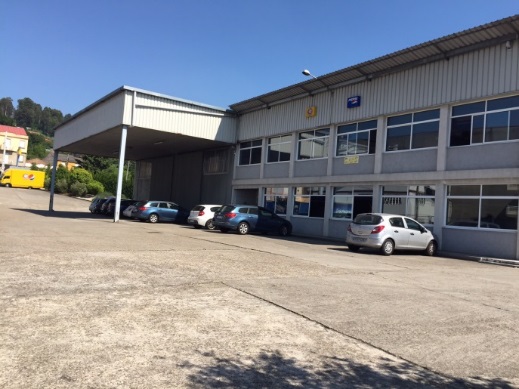 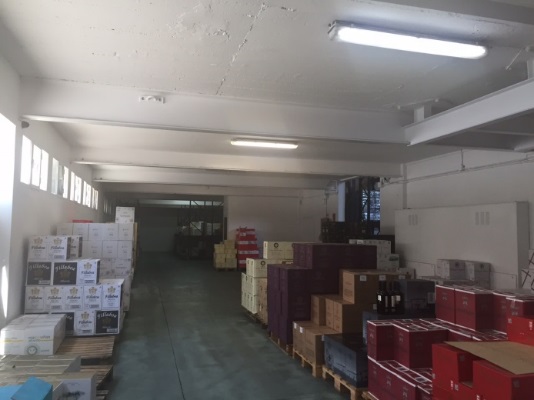 Control de AlmacénEstudio de costes, precios futuros, inventarios, lotes, etc.Control de ClientesDeudas y riesgos. Control de descuentos, promociones, mercancía entregadaControl de ProveedoresPedidos pendientes, reclamaciones de entregas a cuenta, promociones, descuentos, control de abono de comisiones, acarreos, etc. Control de compromisos de pago.Control de PersonalComisiones (sobre ventas). Seguimiento de vendedores. Preventa y auto-venta. Control de incidencias. Presupuesto de ventas mensual.Control de TrazabilidadTrazabilidad del artículo desde su entrada en almacén hasta el cliente final.Completa Hoja de cargaPara almacén y asignación de lotes en el momento de la preparación de la carga.Control de pedidos diferidosPedidos diferidos de clientes y cumplimentación mediante albarán, factura o nota de entrega.Control de Picking(botelleo o pesos) con hoja de carga independienteEstadísticas completasEstadísticas completas con márgenes y comparativas en línea con, hasta dos, ejercicios anteriores. DominioTráfico OrgánicoTráfico Pagado (Ads)Vinissimus.com23.5401.099Lavinia.es21.159666Vinoseleccion.com20.5831.767Bodeboca.com12.1481.118Decantalo.com6.904513KeywordTráfico (%)Lavinia57.05comprar vinos4.05tienda vinos online4.05lavinia Madrid4.05tienda de vinos online2.25vino italiano2.25vinos franceses1.80KeywordTráfico (%)Vinoseleccion27.62Vinos12.33comprar vino4.33Vino3.54guía Repsol2.40vega Sicilia2.24vino selección1.64comprar vinos1.34pago de carraovejas1.31Petrus1.01Vinoselección0.88vinos selección0.88KeywordTráfico (%)vinos ribera del Duero3.11comprar vino1.75comprar vino online1.16vinos rioja6.43vino protos1.16vinos de rioja1.75jose pariente1.36vino ramon Bilbao1.36Alion5.26DEBILIDADESTamaño reducido de la empresa respecto a algunos de los competidores existentes en el mercadoNo exclusividadGama de productos más reducida que otros competidores.AMENAZASCompetidores con una oferta de productos similares más extensa.Competidores que empiecen a utilizar el mismo canal de distribuciónCompetidores que llevan una trayectoria más larga online.FORTALEZASConocimiento sobre el productoConocimiento sobre el consumidor Experiencia en el sector Establecido en el mercadoOferta amplia de productos (vinos, licores, aceites, conservas) OPORTUNIDADESTienda online dirigida al consumidor finalCrecimiento de la compra online de vinoVentas cruzadas entre sus propios productos (vinos, aceite y conservas)Buena imagen de España a nivel internacional en el sector vitivinicola. Año 1  Año 2  Año 3 Materia Prima55.000 €95.000 €139.000 €Embalaje2.160 €3.600 €5.400 €Logística5.760 €9.600 €14.400 €Costo SEM7.200 €9.000 €15.000 €Hosting & Mantenimiento1.500 €1.500 €3.000 €Costo Estructural-1.200€.1.800 €Total Costos71.620 €119.900 €178.600 €Año 1Año 2Año 3Pedidos /mes60100150€ carrito medio100€100€100€Ventas anuales totales72.000€120.000€180.000€Naturaleza de la inversiónImporteEquipamiento informático1.500 €Plataforma de e-Commerce12.500 €Plugins y diseño visual 3.000 €Integración con sistemas de información3.000 €Inversión Requerida20.000 € Año 1  Año 2  Año 3 Año 4Ventas 72.000€120.000€180.000€270.000 €Materia Prima  55.000 €   95.000 €     140.000 €216.000 €Otros gastos de explotación16.620 €24.900 €38.000€48.000 €Resultado de explotación380 €100 €2.000 €6.000 €VinissimusLaviniaBodebocaVinoSeleccionDecantaloFacebookSISISISISITwitterSISISISISILinkedIN--SISISIGoogle +SI-SISISIInstagram--SISISIYouTubeSI-SISISIPinterest----SIBlogSI-SISISIBranded ContentSISISISI-Email MarketingSISISISISITráfico PagadoSISISISISIClub de vinosSISISI--Google AnalyticsSe trata de una herramienta gratuita proporcionada por Google, es útil para obtener todo tipo de métricas entorno a las visitas de la web. Proporciona datos demográficos, de comportamiento y de uso de la web. Google Webmaster toolsEsta es una herramienta gratuita proporcionada por Google. Información más técnica sobre la página web y su relación con el buscador Google. Gracias a esta herramienta se puede llegar a conocer el estado de indexación de la web o parte de los términos de búsqueda que los usuarios han utilizado para llegar a la página web.HootsuiteEs la herramienta de referencia para la gestión simultánea de varios perfiles de redes sociales. Cuenta con planes gratuitos (con limitaciones) y de pago. Además de poder publicar en diferentes perfiles desde una misma aplicación, proporciona infinidad de datos útiles para medir la calidad de las acciones que se están llevando a cabo en las redes sociales.MailchimpPermite la gestión de envío de newsletter/boletines de manera sencilla. Es una herramienta potente y contrastada, con lo que se evita el riesgo de que los correos sean identificados por spam. Es gratuito para listas de hasta 2000 electrónicos y cuenta con 2 planes de pago según volumen de la base de datos.Facebook InsightsA pesar de que con Google Analytics ya podemos ver el tráfico que nos reportan las diferentes acciones llevadas a cabo en Facebook, la plataforma nos da más información acerca de la repercusión, alcance y enganche de las publicaciones.Twitter analyticsRecientemente Twitter ha publicado su herramienta para obtener datos analíticos sobre las interacciones de los usuarios con las publicaciones realizadas por el perfil. Proporciona información muy útil sobre el uso de las twitter cards.SemRushEs una herramienta que agrega datos de resultados de búsquedas orgánicas y de pago. Entre sus funciones más importantes está la de poder ver quién está pujando por una palabra clave o ver el histórico de keywords y anuncios de una web.Google AnalyticsNúmero de visitantes únicos. Porcentaje de rebote. Número de páginas por visita. Procedencia del usuario. Porcentaje de conversión. Búsqueda de palabras clave. Dispositivo de acceso. Tiempo medio de visita.Facebook InsightsNúmero de posts que han sido compartidos. Posts que han generado mayor interacción. Número de “me gusta”. Número de impresiones. Número de personas a las que hemos llegado. Procedencia de las visitas. TwitterNúmero de RT’s (retwet). Número de veces que han marcado nuestro ‘tweet’ como favorito. Número de DM’s (direct messages). Número de #FF conseguidos. Número de seguidos. Número de seguidores. Menciones. Listas en las que aparecemos. YouTubeNúmero de reproducciones. Número de recomendaciones. Número de comentarios. Envío de boletinesTasa de apertura única. Click Through Ratio (porcentaje de clics sobre impresiones). % Aumento de ventas durante la promoción. FaseDuraciónObjetivosIntroducción6/8 primeros meses- Dar a conocer la tienda online- Dar a conocer la marca- Notoriedad- Captar clientes potencialesCrecimientoDespués de haber creado y trabajado la identidad digital, los indicadores se van incrementando.- Captar clientes potenciales- Fidelizar clientes actuales- Monitorizar el posicionamiento de la web- Aumento de las visitas de forma a alta velocidad- Aumento de la base de datos de los clientes- NotoriedadMadurezFase en la que el negocio ya está bien posicionado y estabilizado.- Recuperar clientes perdido- Exploración de nuevos mercados- Mantener la posición en el mercado- Aplicar las medidas correctoras necesariasAcciones de marketing onlineCalendarioPeriodicidad recomendadaIdentificar y darse de alta en directorios de tiendas online:www.otiendas.com, www.shopmania.comMes 1-Crear promociones para clientes que se registren en la tiendaMes 1Mes 1Crear un blog con contenido: noticias del sector, novedades en la tienda, comentarios detallados de producto…Mes 1Actualizar 2-3 veces al mesPromocionar blog en la tienda y en redes sociales y premiar la participación (comentarios en blog o redes con contenido texto o multimedia) con sorteos o pequeños descuentos.Mes 2Premios mensualesCrear y mantener perfiles en redes sociales generalistas y específicasMes 1Facebook: 2-3 veces a la semana; Twitter: diariamente; Youtube: 2-3 veces al mes;  Vinthink/Vinissimus: 2-3 veces al mes.Crear promociones para clientes existentesMes 2Cuatrimestral/ semestralMonitorizar tendencias de búsqueda con términos relacionados con el negocio de la tienda online Mes 3SemestralBúsqueda y negociación con webs en las que poder anunciarseMes 6-Monitorizar términos de búsqueda utilizados por los usuarios para llegar hasta la tienda onlineMes 1TrimestralAdaptar el posicionamiento en función de las tendencias de búsqueda de los usuariosMes 1SemestralEnvío de boletines informativos y novedades…Mes 2Newsletters de novedades cada 3-4 semanasPromociones concretas (fechas señaladas como navidades, día del padre…)Mes 12-3 veces al añoPromociones en webs de descuento/compras sociales: groupon.es o colectivia.comMes 2SemestralMonitorizar reputación onlineMes 3MensualMonitorizar reputación en Redes SocialesMes 3MensualFactores técnicos y económicos:Licencia, lenguajes de programación, bases de datos, coste de la plataforma, requerimientos técnicos, usabilidad y escalabilidad. Es el coste de la plataforma el que mayor ponderación se lleva con un 30%, y los que presentan menor ponderación son lenguajes de programación y base de datos con un 5% respectivamente. Seguridad y accesibilidad:Accesibilidad, soporte, idioma, moneda, seguridad e integración con el sistema de gestión.Accesibilidad (25%), idioma y moneda (15%)Comercio electrónicoMedios de pago y envío, módulo de estadísticas, diseño web, producto, almacenamiento y proceso de compra.Factor del producto se lleva la mayor ponderación con un 25%, y los que menos importancia tienen son: módulos de estadísticas (10%) y almacenamiento (10%).Número de instalaciones de la solución:Implantaciones en general y soluciones competidores de Vinos S.A. (ambos se llevan un 50%)Soluciones excluidasMotivo de exclusiónBigCommerce / BroadLeaf.Shopify / Volusion.No está en idioma españolLiteCommerce.UbertCart.VirtueMart.WordPress Ecommerce Plugin.YAK for WordPress.Las características de negocio que presenta Vinos S.A. en cuanto a número de referencias del catálogo, necesidades comerciales para sus clientes, boletines y gestión de pedidos, hacen que se necesite de una plataforma de comercio electrónico como tal, que haya sido específicamente desarrollada para el comercio electrónico desde su inicio y que ofrezca funcionalidades de manera integral. Un módulo (bien para WordPress, bien para Joomla, bien para Drupal) no puede aportarlo debido a que ofrece funcionalidades limitadas o que se van agregando vía modulo pero sin llegar a ofrecer una experiencia de usuario plena y cuyo desarrollo inicial respondía a otras necesidades no como plataforma de comercio electrónico. Magento enterprise.Magento enterprise premiumCoste licencia. Vinos S.A. no ve viable asumir costes anuales en concepto de licencia por uso de la plataforma de comercio electrónico. Desarrollo a medidaEl coste final del producto y funcionalidades mínimas ya cubiertas por soluciones comerciales disponibles en el mercado. La solución ideal sería diseñar, construir y mantener una plataforma que satisfaga al 100% las necesidades de Vinos S.A. pero ello necesitaría de múltiples recursos. Se estima que realizar dicha herramienta supondría un desembolso económico inicial de 10.000€ teniendo en cuenta todos los requisitos y funcionalidades necesarias, además de unos costes en concepto de mantenimiento de 3.000€ anuales en mantener operativa la herramienta. SoluciónURLLicenciaLenguajeTecnologíaCosteCoreCommercewww.corecommerce.comPropietario-SAASCoste MensualMagento Communitywww.magentocommerce.comOperSourcePHPPlataformaGratuitoNopCommercewww.nopcommerce.comOperSourceASP.NET 4.0PlataformaGratuitoOpenCartwww.opencart.comOperSourcePHPPlataformaGratuitoosCommercewww.oscommerce.comOperSourcePHPPlataformaGratuitoPrestaShopwww.prestashop.comOperSourcePHPPlataformaGratuitoX-cartwww.x-cart.comOperSourcePHPPlataformaGratuitoZen-cartwww.zen-cart.comOperSourcePHPPlataformaGratuitoEmpresaSoluciónVinissimus-LaviniaSpreeVino SelecciónMagentoBodebocaCart FuncionalityDecántaloPrestaShopSoluciónBloque 1Bloque 2Bloque 3Bloque 4TotalRankingPrestaShop0,230,220,250,22921MagentoCommunity0,20,220,240,24902CoreCommerce0,150,220,180,18733OpenCart0,20,160,180,14684X-Cart0,20,180,180,12685Zen Crt0,170,150,20,14666osCommerce0,170,10,20,18657NopCommerce0,180,150,180,1618HASTA 2 KGHASTA 2 KGHASTA 2 KGHASTA 2 KGHASTA 2 KGHASTA 2 KGHASTA 2 KGHASTA 2 KGHASTA 2 KGOperador LogísticoNacionalRegionalProvincialCeuta y MelillaBalearesBaleares MenoresCanarias MenoresCanariasTIPS@3,94 €3,61 €3,2822,47€ (hasta 2kg) + 3,82€ kg adicional8.74€ (hasta 1 kg) + 3.38€ kg adicional12.02e(hasta 1 kg) +4.35€ kg adicional15.94€ (hasta 1 kg) +8.43€ kg adicional9.80€ (hasta 1 kg) +5.96€ kg adicionalChronoexprés4.07€3.93€3.27€21.15€11.04€11.04€NACEX4,96 €4,644,50 €TOURLINE EXPRESS5,51 €5,21 €3,30 €19,96€ (hasta 1 kg) + 3,19€ kg adicional10,24€ (hasta 1 kg) + 3,47€ kg adicionalSUPLEMENTO 1.76€/KG11,36€ (hasta 1 kg) + 3,47€ kg adicionalTOURLINE EXPRESS5,51 €5,21 €3,30 €19,96€ (hasta 1 kg) + 3,19€ kg adicional10,24€ (hasta 1 kg) + 3,47€ kg adicionalSUPLEMENTO 1.76€/KG11,36€ (hasta 1 kg) + 3,47€ kg adicionalHALCOURIER4,65 €4,20 €3,65 €7.28€(Hasta 1 kg) + 3,23€ kg adicional7.20€ / Pueblos 5,40€9.30€ /Pueblos 7,60€11,16€ (hasta 1 kg) + 5,27€ kg adicionalASM4,40 €3,91 €3,95 €19.55€(Hasta 1 kg) + 5,75€ kg adicional11.00€ (hasta 1 kg) + 3,95€ kg adicional16,80€ (hasta 1kg) + 6,25€ kg adicional13,85€ (hasta 1kg) + 5,05€ kg adicionalMRW5,36 €4,73 €4,52 €ENVIALIA4,60 €3,00 €2,85 €GLS3,00 €-3,00 €14,40 €41,30 €SEUR4,95 €HASTA 10 KGHASTA 10 KGHASTA 10 KGHASTA 10 KGHASTA 10 KGHASTA 10 KGHASTA 10 KGHASTA 10 KGHASTA 10 KGOperador LogísticoNacionalRegionalProvincialCeuta y MelillaBalearesBaleares MenoresCanarias MenoresCanariasTIPS@5,00 €4,82 €3.28€22,47€ (hasta 2kg) + 3,82€ kg adicional8.74€ (hasta 1 kg) + 3.38€ kg adicional12.02e(hasta 1 kg) +4.35€ kg adicional15.94€ (hasta 1 kg) +8.43€ kg adicional9.80€ (hasta 1 kg) +5.96€ kg adicionalChronoexprés5,43.93€3.27€21.15€11.04€11.04€NACEX5,21 €4,345,70 €TOURLINE EXPRESS5,88 €5,58 €3,67 €19,96€ (hasta 1 kg) + 3,19€ kg adicional10,24€ (hasta 1 kg) + 3,47€ kg adicionalSUPLEMENTO 1.76€/KG11,36€ (hasta 1 kg) + 3,47€ kg adicionalTOURLINE EXPRESS5,88 €5,58 €3,67 €19,96€ (hasta 1 kg) + 3,19€ kg adicional10,24€ (hasta 1 kg) + 3,47€ kg adicionalSUPLEMENTO 1.76€/KG11,36€ (hasta 1 kg) + 3,47€ kg adicionalHALCOURIER6,44 €5,40 €4,72 €7.28€(Hasta 1 kg) + 3,23€ kg adicional7.20€ / Pueblos 5,40€9.30€ /Pueblos 7,60€11,16€ (hasta 1 kg) + 5,27€ kg adicionalASM6,05 €5,37 €5,15 €19.55€(Hasta 1 kg) + 5,75€ kg adicional11.00€ (hasta 1 kg) + 3,95€ kg adicional16,80€ (hasta 1kg) + 6,25€ kg adicional13,85€ (hasta 1kg) + 5,05€ kg adicionalMRW6,99 €6,36 €6,00 €ENVIALIA5,10 €3,25 €3,00 €GLS4,30 €-2,80 €19,70 €12,10 €30,90 €SEUR6,55 €DuaReembolsoCombustiblePesoEntregaSeguroRetornoTIPS@AV:18.18€/BV:4.50€Comisión 3.00% s/valorFluctuaciones petróleoMax:40kg Vol:250kg/m3Sábado (+3.65€/0.48€/km)3 OPCIONESSe factura como 2 envíos.ChronoexprésAV:22€/BV:16€Comisión 3.00% s/valorBonificación50%En franja horaria 0.40€0 €3 €HALCOURIER24 €Comisión 3.00% s/valor200kg/m3Sábado (+7.00€/0.45€/km)Obligatorio incluido/8% valor del porteTOURLINE EXPRESSComisión 2.00% s/valorMax:40kg Vol:333 y 250kg/m3Sábado(3.81)Obligatorio incluido/6% valor del porteVinissimusLaviniaDecántaloGastos de envíoEn función del lugar de destino (España peninsular, islas o UE) y calculado en base a los bultos adquiridos.Artículos >300€ portes gratuitos para España peninsular (inferiores para el resto).En función de la dirección de envío de cada pedido con independencia del número de bultos. Para Socios: pedidos superiores a 200€ portes gratuitos.Para No Socios: pedidos superiores a 250€ con código promocional, sin portes.Gastos de envío gratis para los pedidos a recoger en su tienda.En función del lugar de destino (España peninsular, Cataluña, Barcelona, islas o UE) y calculado en base a los bultos adquiridos.Artículos > 200€ portes gratuitos, para Baleares superior a 300€Envío gratuito con recogida en el almacén de Barcelona.Agencia de transporte: SEUR UPS, TNT Y DPD.Forma de PagoTransferencia bancariaTarjeta de créditoPayPalContra reembolsoTransferencia bancariaTarjeta de crédito o débitoPayPalTransferencia bancariaTarjeta de créditoPaypalFecha de entrega del pedidoEspaña: 2-3 días hábiles.Baleares. 3-4 días.Canarias: Hasta 12 días.Resto de Europa: 3-4 días.Domicilio: 48-72hs. Días laborables.Recogida en tienda: 24-48hs. Confirmación email.Recogida  en punto Kiala: 24-78 hs. Confirmación email o sms.España: 3-4 días laborables.Resto de Europa: 5-10 días laborables.DesistimientoDurante las 24 horas posteriores a la entrega en caso de devolución por rotura o incidencia del transporte. Portes a cargo de la empresa.Viable en un plazo máximo de 15 días, una vez recibido el pedido. Si el artículo llega defectuoso, en un plazo de 30 días, a cargo del usuario.Viable durante los 14 días posteriores a la recepción del pedido, portes a cargo del cliente a no ser que el artículo esté defectuoso, en ese caso procede a devolver el artículo a cargo de la empresa.Viable durante los 14 días posteriores a la recepción del pedido, previo aviso y portes a cargo del cliente. A no ser que el artículo esté defectuoso, entonces se procede a devolver el artículo a cargo de la empresa.Reembolso de importes pagadosUna vez comprobado el estado del envío, descontando un 5% por reubicación en el almacén.Una vez comprobado el estado del artículo, en un plazo de 30 días desde la recogida del pedido devuelto.Posible reembolso en caso de que no se pudiera hacer el cambio del producto.BodebocaVinoselecciónGastos de envíoEn función del lugar de destino (España peninsular, islas o UE) y calculado en base a los bultos adquiridos.Portes gratuitos a partir de 150€ España peninsular y 200€ islas.En función de la dirección de envío de cada pedido con independencia del número de bultos. Forma de PagoTarjeta de créditoPayPalTransferencia bancariaTarjeta de créditoFecha de entrega del pedidoEn función del destino y de la sección del artículo.Península: 2-3 días laborables.Baleares. 3-4 días laborables.Canarias: Hasta 12 días laborables.Resto de Europa: hasta 12 días laborables.Península: 48-72 hs.Baleares: 5 a 7 díasCanarias: 7 a 15 díasCeuta, Melilla: hasta 30 días.Tiempo de entrega sólo para pedidos solicitados fuera de las Modalidades de Reserva Previa.DesistimientoPrevio aviso y una vez comprobado el estado del producto.Viable durante los 14 días posteriores a la recepción del pedido, previo aviso y a cargo de la empresa.Reembolso de importes pagadosUna vez comprobado el estado del artículo.Se reembolsará en caso de que el producto devuelto no se encuentre disponible para reemplazarlo.DestinoEntregaTarifaEspaña Peninsular 24/48h7.5 €Islas Baleares4 días15 €Islas Canarias, Ceuta y Melilla 10 días60 €Resto de destinosConsultar con la empresaConsultar con la empresaEmpresasVinisimussBodebocaVinoseleccionLaviniaDecántaloPágina webwww.vinissimus.comwww.bodeboca.com www.vinoseleccion.com www.lavinia.es www.decantalo.com Tienda Online✓✓✓✓✓Atención Telefónica✓✓✓✓✓ + SkypeEmail✓✓✓✓Formulario, Consulta, Quejas y Sugerencias✓✓✓Redes Sociales✓✓✓✓✓Chat Online✓✓TareasTiempo de dedicaciónPosibilidad de externalizar el servicioCoste de externalizar el servicioCoste de gestionar el servicio de forma internatención Chat Online2hEste servicio se podría externalizar fácilmente. Aunque supone un coste extra que conviene no asumir en un principio hasta que suponga una gran carga de trabajo.100€/mes3.000€ implantación+20€/mesForma de pago% Cuota total de ventasTarjeta de crédito58.3%Tarjeta de débito35.1 %Transferencias bancarias52%PayPal47.8%Pagos de compras recibidos (mensual)Tarifa por Transacción€0.00 – €25003.4% + 0.35€2500.01 - €100002.9% + 0.35€10000.01 - €500002.7% + 0.35€50000.01 - €1000002.4% + 0.35>€100000.011.9% + 0.35THAWTEVERISIGN/SYMANTEC GODADDY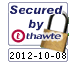 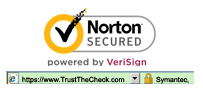 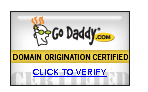 336€/año con EV SSL 895€ - 1 año con EV SSL148,82€ / 1º año con EV SSL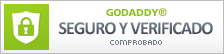 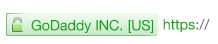 VERISIGN/SYMANTEC GODADDY895€ - 1 año con EV SSL101,49€/año con eliminación de malware automática mediante SiteLock.Trust Pilot TripAdvisorTrusted Shops79€/mesA calcular en función del negocio. Recomendable sector hostelero.68€/mes + 99€ instalaciónConfianza OnlineOptima web : Confianza en líneaAsociaciónRegulado por autoridades públicas(materia consumo)Muy conocidoDistintivo públicoSocio preferente de Red.esBasado en un"código de conducta"Proporciona Compromiso ÉticoReconoce el Derecho de los ConsumidoresSistemas Autorregulación Internet:Adigital y AutocontrolCalifica a la web como "óptima" en todas sus áreasCuota anual : Varía en función de la facturaciónPrevia auditoría para su concesión< 1.000.000€ - 295€ + IVASolicitud: HTTP://WWW.A-NEI.ORG/OPTIMA-WEB/> 1.000.000€ - < 5.000.000€ : 550€ + IVAProporciona Responsabilidad ÉticaDetección de fallos: 15 días para resolverlosGarantiza Protección de Menores y DiscapacitadosSi no se solventan se pierde el 40% de la cuotaGarantiza Protección de Menores y Discapacitados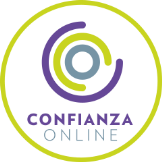 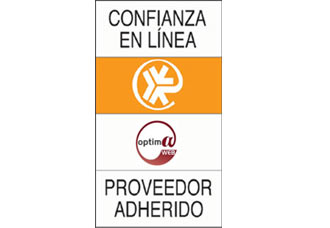 